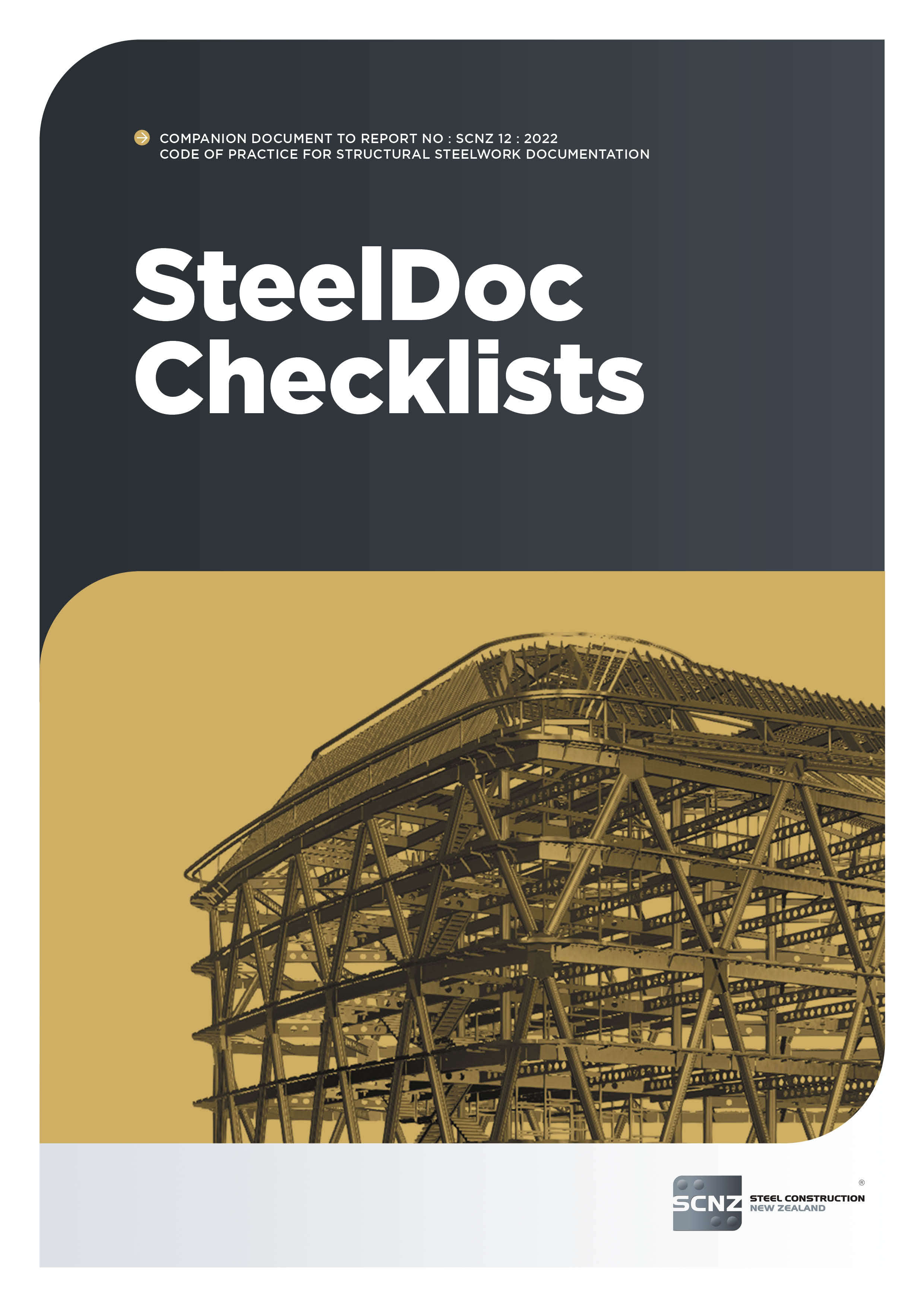 ChecklistsCompanion document to report No. SCNZ12:2002 Code of Practice for March2Published by:Steel Construction New Zealand Inc.17-19 Gladding PlacePO Box 76403Manukau City 2241New ZealandPhone: +64 9 2635635Fax:      +64 9 2622856Copyright  Steel Construction New Zealand Inc. 2022No portion of this report may be copied or reproduced in any form or by any means without the written permission of Steel Construction New Zealand Inc.March 2022Steel Construction New Zealand Inc. (SCNZ) is a memberbased, not-for-profit society incorporated under the Incorporated Societies Act 1908. SCNZ has three objectives: romote awareness of the advantages of steel construction  excellence in the delivery of steel construction solutions ncourage training and career development within the steel construction sectorDisclaimerConsiderable effort has been made and reasonable care taken to ensure the accuracy and reliability of the material contained within this report. However, SCNZ and the authors of this report make no warranty, guarantee, or representation in connection with this report and shall not be held liable or responsible for any loss or damage resulting from the use of this report.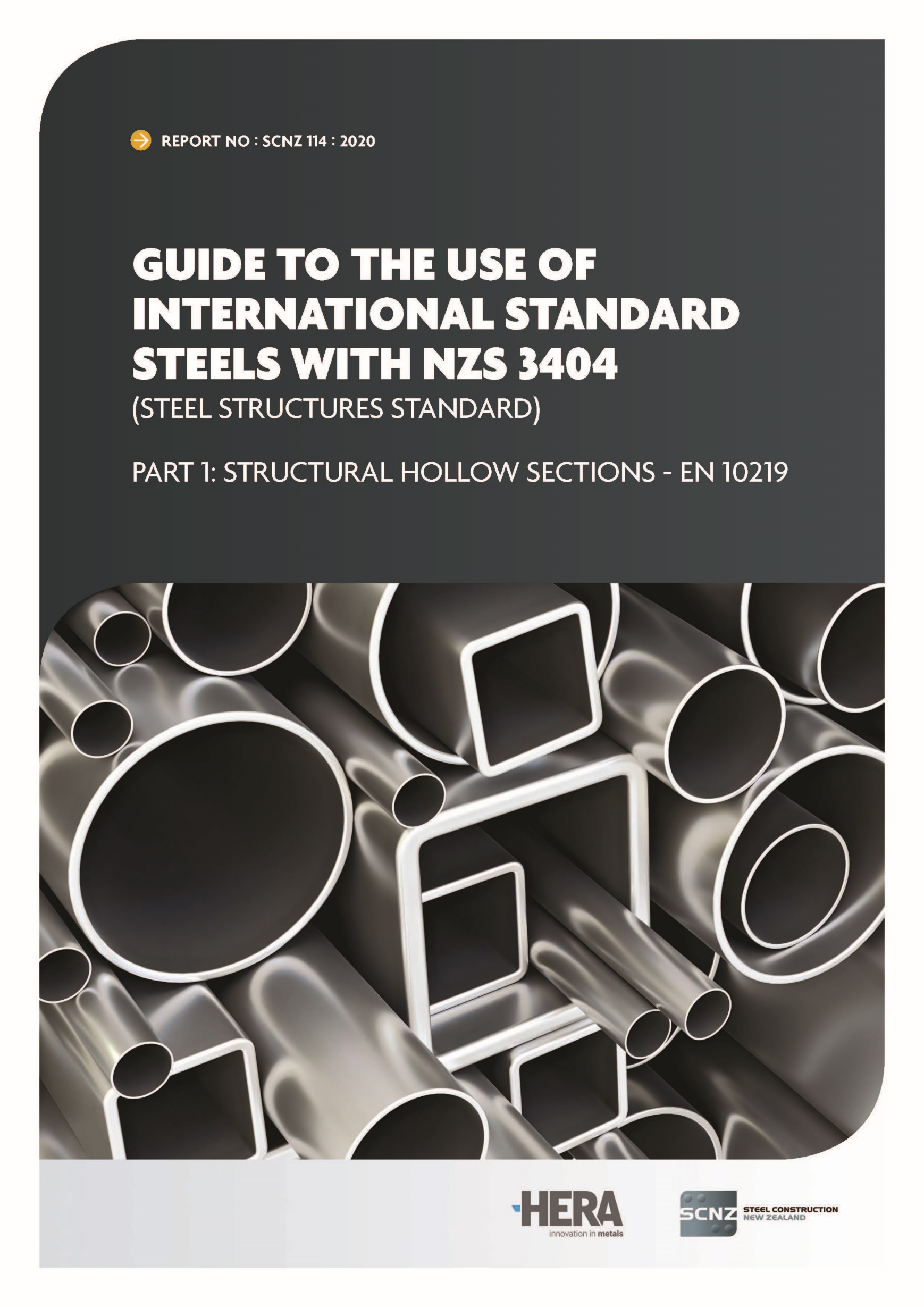 Document ControlThis companion publication to SteelDoc contains checklists to assist structural engineers in the process of co-ordinating and checking completeness of contract documentation. The checklists cover the allocation of tasks as well as the completeness of structural steelwork drawings. They may be used as project specific checklists for projects which warrant additional quality assurance such as large or complex projects. Alternatively, they may be used to review and update existing company structural steelwork documentation quality management procedures. Note: For Material Order Issue, all category M items must be checked; For Construction Issue, all category M and C items must be checked.Note: For Material Order Issue, all category M items must be checked; For Construction issue, all category M and C items must be checked.Note: For Material Order Issue, all category M items must be checked; For Construction issue, all category M and C items must be checked.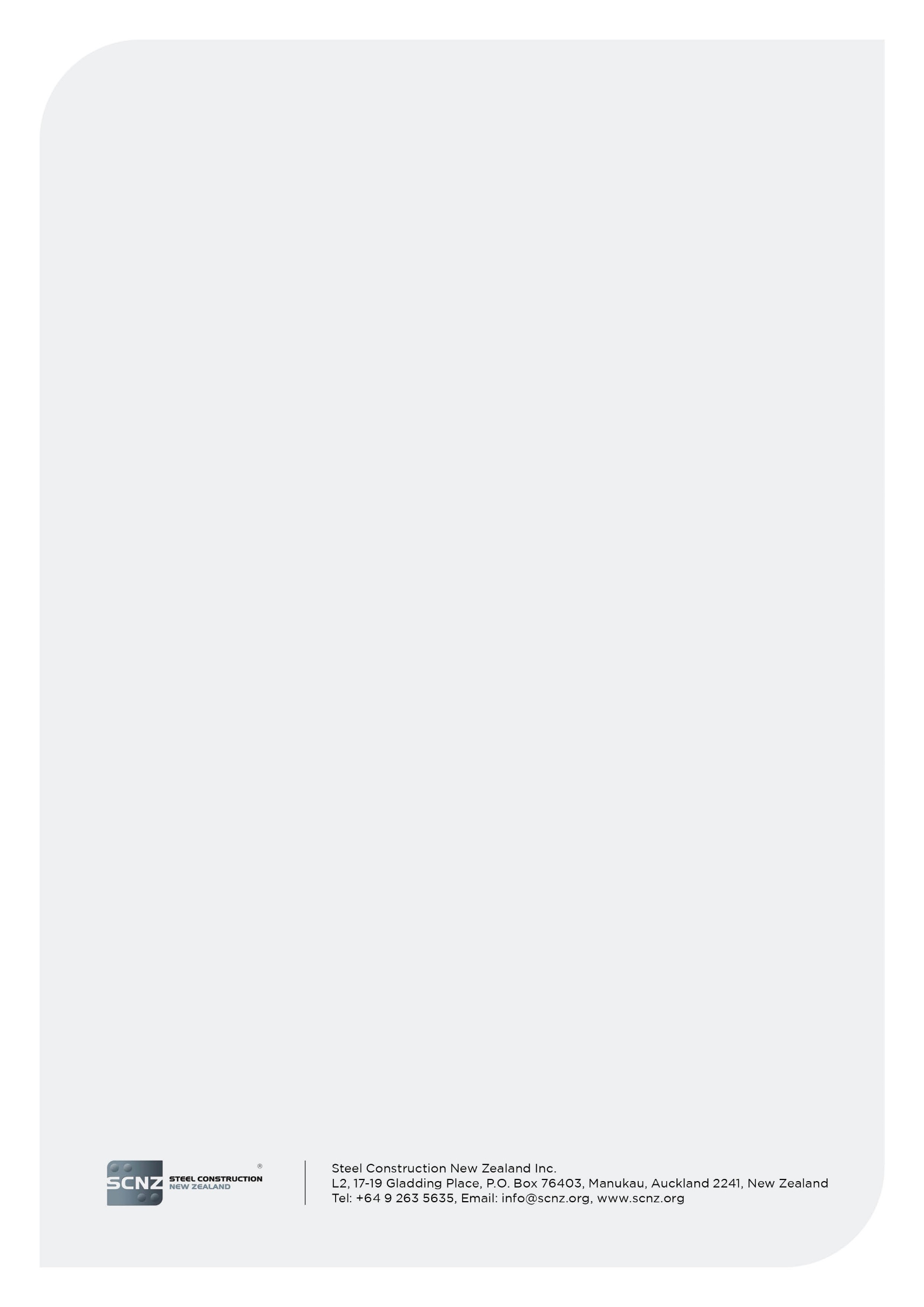 Revision HistoryRevision HistoryRevision HistoryRevision HistoryRevisionDateDescriptionPrepared byMarch 2002Companion SteelDoc checklist document in editable Word format published AJF/KCGUIDE TO THE USE OF CHECKLISTSPROJECT CONTACTS LISTPROJECT CONTACTS LISTPROJECT CONTACTS LISTPROJECT CONTACTS LISTPROJECT CONTACTS LISTPROJECT CONTACTS LISTPage 1Project Name: _________________________________________________________Project Name: _________________________________________________________Project Name: _________________________________________________________Project Name: _________________________________________________________Project Name: _________________________________________________________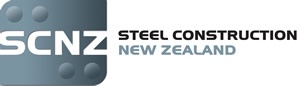 Site Address: __________________________________________________________Site Address: __________________________________________________________Site Address: __________________________________________________________Site Address: __________________________________________________________Site Address: __________________________________________________________Details of the parties involved in the design of this project are as follows:Details of the parties involved in the design of this project are as follows:Details of the parties involved in the design of this project are as follows:Details of the parties involved in the design of this project are as follows:Details of the parties involved in the design of this project are as follows:CompanyContact PersonPhoneEmail1Structural2Architect3HVAC4Mechanical5Electrical6Civil7Sprinkler8Main Contractor9Steel ConstructorDOCUMENTATION RESPONSIBILITY CHECKLIST DOCUMENTATION RESPONSIBILITY CHECKLIST DOCUMENTATION RESPONSIBILITY CHECKLIST DOCUMENTATION RESPONSIBILITY CHECKLIST DOCUMENTATION RESPONSIBILITY CHECKLIST DOCUMENTATION RESPONSIBILITY CHECKLIST DOCUMENTATION RESPONSIBILITY CHECKLIST DOCUMENTATION RESPONSIBILITY CHECKLIST DOCUMENTATION RESPONSIBILITY CHECKLIST DOCUMENTATION RESPONSIBILITY CHECKLIST DOCUMENTATION RESPONSIBILITY CHECKLIST Page 1Page 1Page 1The checklist identifies the agreed responsibilities for the design and documentation of structural steelwork within this project. The default allocation of responsibilities may be modified to suit the project.The checklist identifies the agreed responsibilities for the design and documentation of structural steelwork within this project. The default allocation of responsibilities may be modified to suit the project.The checklist identifies the agreed responsibilities for the design and documentation of structural steelwork within this project. The default allocation of responsibilities may be modified to suit the project.The checklist identifies the agreed responsibilities for the design and documentation of structural steelwork within this project. The default allocation of responsibilities may be modified to suit the project.The checklist identifies the agreed responsibilities for the design and documentation of structural steelwork within this project. The default allocation of responsibilities may be modified to suit the project.The checklist identifies the agreed responsibilities for the design and documentation of structural steelwork within this project. The default allocation of responsibilities may be modified to suit the project.The checklist identifies the agreed responsibilities for the design and documentation of structural steelwork within this project. The default allocation of responsibilities may be modified to suit the project.The checklist identifies the agreed responsibilities for the design and documentation of structural steelwork within this project. The default allocation of responsibilities may be modified to suit the project.The checklist identifies the agreed responsibilities for the design and documentation of structural steelwork within this project. The default allocation of responsibilities may be modified to suit the project.The checklist identifies the agreed responsibilities for the design and documentation of structural steelwork within this project. The default allocation of responsibilities may be modified to suit the project.The checklist identifies the agreed responsibilities for the design and documentation of structural steelwork within this project. The default allocation of responsibilities may be modified to suit the project.The checklist identifies the agreed responsibilities for the design and documentation of structural steelwork within this project. The default allocation of responsibilities may be modified to suit the project.The checklist identifies the agreed responsibilities for the design and documentation of structural steelwork within this project. The default allocation of responsibilities may be modified to suit the project.Project:Date:Project:Date:Project:Date:Project:Date:1GENERAL NOTES AND SPECIFICATIONSGENERAL NOTES AND SPECIFICATIONSGENERAL NOTES AND SPECIFICATIONSGENERAL NOTES AND SPECIFICATIONSGENERAL NOTES AND SPECIFICATIONSGENERAL NOTES AND SPECIFICATIONS2PLANSItemDescriptionDescriptionDescriptionResponsibilityResponsibilityDateItemDescriptionDescriptionDescriptionResponsibilityDate1.1Material grades specified for all structural items.Material grades specified for all structural items.Material grades specified for all structural items.Struct.Struct.2.1All grids defined and dimensioned.All grids defined and dimensioned.All grids defined and dimensioned.Architect1.2Bolts completely specified (grades, installation procedures).Bolts completely specified (grades, installation procedures).Bolts completely specified (grades, installation procedures).Struct.Struct.2.2All member sizes and orientations specified.All member sizes and orientations specified.All member sizes and orientations specified.Struct.1.3Welding completely specified (weld types, grade, quality, sizes).Welding completely specified (weld types, grade, quality, sizes).Welding completely specified (weld types, grade, quality, sizes).Struct.Struct.2.3Plan location and orientation of each column specified.Plan location and orientation of each column specified.Plan location and orientation of each column specified.Struct.1.4Oversize hole criteria given for the typical connection holes.Oversize hole criteria given for the typical connection holes.Oversize hole criteria given for the typical connection holes.Struct.Struct.2.4Specific location of each beam dimensioned.Specific location of each beam dimensioned.Specific location of each beam dimensioned.Struct.1.5Oversize hole criteria given for the anchor bolt/base plate holes.Oversize hole criteria given for the anchor bolt/base plate holes.Oversize hole criteria given for the anchor bolt/base plate holes.Struct.Struct.2.5Sufficient reference dimensions given in non-rectangular areas.Sufficient reference dimensions given in non-rectangular areas.Sufficient reference dimensions given in non-rectangular areas.Struct.1.6Paint, galvanising, and metal spray requirements specified.Paint, galvanising, and metal spray requirements specified.Paint, galvanising, and metal spray requirements specified.Struct.Struct.2.6Beams requiring pre-cambering clearly identified.Beams requiring pre-cambering clearly identified.Beams requiring pre-cambering clearly identified.Struct.1.7Paint and no-paint areas completely specified.Paint and no-paint areas completely specified.Paint and no-paint areas completely specified.Struct.Struct.2.7Shear studs specified.Shear studs specified.Shear studs specified.Struct.1.8Galvanised and metal spray areas completely specified.Galvanised and metal spray areas completely specified.Galvanised and metal spray areas completely specified.Struct.Struct.2.8Details provided for any other special reinforcing plates to be included.Details provided for any other special reinforcing plates to be included.Details provided for any other special reinforcing plates to be included.Struct.1.9Drill in or masonry anchors specified.Drill in or masonry anchors specified.Drill in or masonry anchors specified.Struct.Struct.2.9The purlin span details provided e.g., single, double, lapped, and lap length.The purlin span details provided e.g., single, double, lapped, and lap length.The purlin span details provided e.g., single, double, lapped, and lap length.Struct.1.10Standard notes complete.Standard notes complete.Standard notes complete.Struct.Struct.2.10Roof purlin bridging, fly bracing, and light cross bracing clearly specified and located.Roof purlin bridging, fly bracing, and light cross bracing clearly specified and located.Roof purlin bridging, fly bracing, and light cross bracing clearly specified and located.Struct.1.11Shop drawing review procedures specified.Shop drawing review procedures specified.Shop drawing review procedures specified.Struct.Struct.2.11Specific dimensions provided for trimming out openings for other trades e.g., Air conditioning ducts, stair/lift voidsSpecific dimensions provided for trimming out openings for other trades e.g., Air conditioning ducts, stair/lift voidsSpecific dimensions provided for trimming out openings for other trades e.g., Air conditioning ducts, stair/lift voidsStruct.1.12All material, fabrication, and coating inspection and testing requirements specified.All material, fabrication, and coating inspection and testing requirements specified.All material, fabrication, and coating inspection and testing requirements specified.Struct.Struct.2.12Gutter slopes and fall directions clearly identified.Gutter slopes and fall directions clearly identified.Gutter slopes and fall directions clearly identified.Struct.1.13All special construction procedures and sequences specified.All special construction procedures and sequences specified.All special construction procedures and sequences specified.Struct.Struct.2.13All relevant steelwork plans, elevations, and connection drawings; and electrical, HVAC, mechanical, and architectural drawings referenced and coordinated.All relevant steelwork plans, elevations, and connection drawings; and electrical, HVAC, mechanical, and architectural drawings referenced and coordinated.All relevant steelwork plans, elevations, and connection drawings; and electrical, HVAC, mechanical, and architectural drawings referenced and coordinated.Struct.1.14Passive fire protection requirements noted.Passive fire protection requirements noted.Passive fire protection requirements noted.Struct.Struct.2.14Standard connectons specified (e.g., WP30 NC).Standard connectons specified (e.g., WP30 NC).Standard connectons specified (e.g., WP30 NC).Struct.1.15Member seismic categories specified for elements of lateral load resisting systems.Member seismic categories specified for elements of lateral load resisting systems.Member seismic categories specified for elements of lateral load resisting systems.Struct.Struct.2.15Correct detail referencing.Correct detail referencing.Correct detail referencing.Struct.1.16Fixings to timber elements specified.Fixings to timber elements specified.Fixings to timber elements specified.Struct.Struct.2.16Other (specify)Other (specify)Other (specify)Struct.1.17Construction category/categories specified.Construction category/categories specified.Construction category/categories specified.Struct.Struct.1.18Weld failure consequence category/categories specified.Weld failure consequence category/categories specified.Weld failure consequence category/categories specified.Struct.Struct.1.19Seismic weld demand category/categories specified.Seismic weld demand category/categories specified.Seismic weld demand category/categories specified.Struct.Struct.1.20The extent of any steel elements subject to architecturally exposed structural steel requirements including AESS designation specified.The extent of any steel elements subject to architecturally exposed structural steel requirements including AESS designation specified.The extent of any steel elements subject to architecturally exposed structural steel requirements including AESS designation specified.Struct.Struct.1.21Fabricator qualifications specified.Fabricator qualifications specified.Fabricator qualifications specified.Struct.Struct.1.22Sourcing requirements to ensure the supply of compliant structural steels specified.Sourcing requirements to ensure the supply of compliant structural steels specified.Sourcing requirements to ensure the supply of compliant structural steels specified.Struct.Struct.1.23Any amendments to AS/NZS 5131 default requirements specified (e.g., treatment grades, functional tolerances, Quality plans for CC2 projects etc.).Any amendments to AS/NZS 5131 default requirements specified (e.g., treatment grades, functional tolerances, Quality plans for CC2 projects etc.).Any amendments to AS/NZS 5131 default requirements specified (e.g., treatment grades, functional tolerances, Quality plans for CC2 projects etc.).Struct.Struct.1.24Proprietary system specified.Proprietary system specified.Proprietary system specified.Struct.Struct.1.25Propping requirements specified.Propping requirements specified.Propping requirements specified.Struct.Struct.1.26Other (specify)Other (specify)Other (specify)Struct.Struct.DOCUMENTATION RESPONSIBILITY CHECKLIST DOCUMENTATION RESPONSIBILITY CHECKLIST DOCUMENTATION RESPONSIBILITY CHECKLIST DOCUMENTATION RESPONSIBILITY CHECKLIST DOCUMENTATION RESPONSIBILITY CHECKLIST DOCUMENTATION RESPONSIBILITY CHECKLIST DOCUMENTATION RESPONSIBILITY CHECKLIST DOCUMENTATION RESPONSIBILITY CHECKLIST DOCUMENTATION RESPONSIBILITY CHECKLIST DOCUMENTATION RESPONSIBILITY CHECKLIST DOCUMENTATION RESPONSIBILITY CHECKLIST Page 2Page 2Page 2The checklist identifies the agreed responsibilities for the design and documentation of structural steelwork within this project. The default allocation of responsibilities may be modified to suit the project.The checklist identifies the agreed responsibilities for the design and documentation of structural steelwork within this project. The default allocation of responsibilities may be modified to suit the project.The checklist identifies the agreed responsibilities for the design and documentation of structural steelwork within this project. The default allocation of responsibilities may be modified to suit the project.The checklist identifies the agreed responsibilities for the design and documentation of structural steelwork within this project. The default allocation of responsibilities may be modified to suit the project.The checklist identifies the agreed responsibilities for the design and documentation of structural steelwork within this project. The default allocation of responsibilities may be modified to suit the project.The checklist identifies the agreed responsibilities for the design and documentation of structural steelwork within this project. The default allocation of responsibilities may be modified to suit the project.The checklist identifies the agreed responsibilities for the design and documentation of structural steelwork within this project. The default allocation of responsibilities may be modified to suit the project.The checklist identifies the agreed responsibilities for the design and documentation of structural steelwork within this project. The default allocation of responsibilities may be modified to suit the project.The checklist identifies the agreed responsibilities for the design and documentation of structural steelwork within this project. The default allocation of responsibilities may be modified to suit the project.The checklist identifies the agreed responsibilities for the design and documentation of structural steelwork within this project. The default allocation of responsibilities may be modified to suit the project.The checklist identifies the agreed responsibilities for the design and documentation of structural steelwork within this project. The default allocation of responsibilities may be modified to suit the project.The checklist identifies the agreed responsibilities for the design and documentation of structural steelwork within this project. The default allocation of responsibilities may be modified to suit the project.The checklist identifies the agreed responsibilities for the design and documentation of structural steelwork within this project. The default allocation of responsibilities may be modified to suit the project.Project:Date:Project:Date:Project:Date:Project:Date:3ELEVATIONS AND SECTIONSELEVATIONS AND SECTIONSELEVATIONS AND SECTIONSELEVATIONS AND SECTIONSELEVATIONS AND SECTIONSELEVATIONS AND SECTIONS4CONNECTIONSItemDescriptionDescriptionDescriptionResponsibilityResponsibilityDateItemDescriptionDescriptionDescriptionResponsibilityDate3.1All grids defined and dimensioned.All grids defined and dimensioned.All grids defined and dimensioned.ArchitectArchitect4.1ColumnsColumnsColumns3.2All member sizes and orientations specified.All member sizes and orientations specified.All member sizes and orientations specified.Struct.Struct.4.1.1All base plates and hold down bolt connections designed, specified, and sufficiently dimensioned.All base plates and hold down bolt connections designed, specified, and sufficiently dimensioned.All base plates and hold down bolt connections designed, specified, and sufficiently dimensioned.Struct.3.3All RL’s of bottom of base plates shown.All RL’s of bottom of base plates shown.All RL’s of bottom of base plates shown.Struct.Struct.4.1.2Grout thickness sufficient to contain the jacking nuts.Grout thickness sufficient to contain the jacking nuts.Grout thickness sufficient to contain the jacking nuts.Struct.3.4All top of steel RL’s (TOS) given.All top of steel RL’s (TOS) given.All top of steel RL’s (TOS) given.Struct.Struct.4.1.3The bottom ends of the hold down bolts sufficiently contained within the footings and sufficiently dimensioned.The bottom ends of the hold down bolts sufficiently contained within the footings and sufficiently dimensioned.The bottom ends of the hold down bolts sufficiently contained within the footings and sufficiently dimensioned.Struct.3.5All column, rafter, and beam splice locations given.All column, rafter, and beam splice locations given.All column, rafter, and beam splice locations given.Struct.Struct.4.1.4Top ends of the hold down bolts sufficiently covered with the finish floor and sufficiently dimensioned.Top ends of the hold down bolts sufficiently covered with the finish floor and sufficiently dimensioned.Top ends of the hold down bolts sufficiently covered with the finish floor and sufficiently dimensioned.Struct.3.6“Between floor” member locations specifically dimensioned.“Between floor” member locations specifically dimensioned.“Between floor” member locations specifically dimensioned.Struct.Struct.4.1.5All other construction items such as rebar unaffected by the hold down installation.All other construction items such as rebar unaffected by the hold down installation.All other construction items such as rebar unaffected by the hold down installation.Struct.3.7Sufficient reference dimensions given in sloping areas.Sufficient reference dimensions given in sloping areas.Sufficient reference dimensions given in sloping areas.Struct.Struct.4.1.6The hold down bolt patterns sufficiently contained within the footings and sufficiently dimensioned.The hold down bolt patterns sufficiently contained within the footings and sufficiently dimensioned.The hold down bolt patterns sufficiently contained within the footings and sufficiently dimensioned.Struct.3.8Specific dimensions provided for trimming out openings for other trades e.g., window/door openings.Specific dimensions provided for trimming out openings for other trades e.g., window/door openings.Specific dimensions provided for trimming out openings for other trades e.g., window/door openings.Struct.Struct.4.1.7Column to column splice details and locations.Column to column splice details and locations.Column to column splice details and locations.Struct.3.9Girts, hangers, fly braces, and cross-bracing specifically dimensioned and located.Girts, hangers, fly braces, and cross-bracing specifically dimensioned and located.Girts, hangers, fly braces, and cross-bracing specifically dimensioned and located.Struct.Struct.4.1.8If required, column caps specified.If required, column caps specified.If required, column caps specified.Struct.3.10Supports for door opening machinery coordinated with door supplier.Supports for door opening machinery coordinated with door supplier.Supports for door opening machinery coordinated with door supplier.Struct.Struct.4.1.9Other (specify)Other (specify)Other (specify)Struct.3.11Standard connections fully specified (e.g., WP30 NC).Standard connections fully specified (e.g., WP30 NC).Standard connections fully specified (e.g., WP30 NC).Struct.Struct.4.2BeamsBeamsBeams3.12Correct detail referencing.Correct detail referencing.Correct detail referencing.Struct.Struct.4.2.1Other cast-in or site drilled connections designed, specified, and sufficiently dimensioned.Other cast-in or site drilled connections designed, specified, and sufficiently dimensioned.Other cast-in or site drilled connections designed, specified, and sufficiently dimensioned.Struct.3.13Other (specify)Struct.4.2.2Cast-ins suffiently contained in the walls and/or floor slabs.Struct.4.2.3All other construction items, such as rebar, unaffected by the cast-in or site drilled connection installation.Struct.4.2.4Beams to cast-ins or drilled on-site connections.Struct.DOCUMENTATION RESPONSIBILITY CHECKLIST DOCUMENTATION RESPONSIBILITY CHECKLIST DOCUMENTATION RESPONSIBILITY CHECKLIST DOCUMENTATION RESPONSIBILITY CHECKLIST DOCUMENTATION RESPONSIBILITY CHECKLIST DOCUMENTATION RESPONSIBILITY CHECKLIST DOCUMENTATION RESPONSIBILITY CHECKLIST DOCUMENTATION RESPONSIBILITY CHECKLIST DOCUMENTATION RESPONSIBILITY CHECKLIST DOCUMENTATION RESPONSIBILITY CHECKLIST DOCUMENTATION RESPONSIBILITY CHECKLIST Page 3Page 3Page 3The checklist identifies the agreed responsibilities for the design and documentation of structural steelwork within this project. The default allocation of responsibilities may be modified to suit the project.The checklist identifies the agreed responsibilities for the design and documentation of structural steelwork within this project. The default allocation of responsibilities may be modified to suit the project.The checklist identifies the agreed responsibilities for the design and documentation of structural steelwork within this project. The default allocation of responsibilities may be modified to suit the project.The checklist identifies the agreed responsibilities for the design and documentation of structural steelwork within this project. The default allocation of responsibilities may be modified to suit the project.The checklist identifies the agreed responsibilities for the design and documentation of structural steelwork within this project. The default allocation of responsibilities may be modified to suit the project.The checklist identifies the agreed responsibilities for the design and documentation of structural steelwork within this project. The default allocation of responsibilities may be modified to suit the project.The checklist identifies the agreed responsibilities for the design and documentation of structural steelwork within this project. The default allocation of responsibilities may be modified to suit the project.The checklist identifies the agreed responsibilities for the design and documentation of structural steelwork within this project. The default allocation of responsibilities may be modified to suit the project.The checklist identifies the agreed responsibilities for the design and documentation of structural steelwork within this project. The default allocation of responsibilities may be modified to suit the project.The checklist identifies the agreed responsibilities for the design and documentation of structural steelwork within this project. The default allocation of responsibilities may be modified to suit the project.The checklist identifies the agreed responsibilities for the design and documentation of structural steelwork within this project. The default allocation of responsibilities may be modified to suit the project.The checklist identifies the agreed responsibilities for the design and documentation of structural steelwork within this project. The default allocation of responsibilities may be modified to suit the project.The checklist identifies the agreed responsibilities for the design and documentation of structural steelwork within this project. The default allocation of responsibilities may be modified to suit the project.Project:Date:Project:Date:Project:Date:Project:Date:4CONNECTIONS (continued)CONNECTIONS (continued)CONNECTIONS (continued)CONNECTIONS (continued)CONNECTIONS (continued)CONNECTIONS (continued)5STAIRSItemDescriptionDescriptionDescriptionResponsibilityResponsibilityDateItemDescriptionDescriptionDescriptionResponsibilityDate4.2Beams continuedBeams continuedBeams continued5.1All relevant grids defined and dimensioned.All relevant grids defined and dimensioned.All relevant grids defined and dimensioned.Architect4.2.5Beam to beam one-sidedBeam to beam one-sidedBeam to beam one-sidedStruct.Struct.5.2All member sizes and orientations specified.All member sizes and orientations specified.All member sizes and orientations specified.Struct.4.2.6Beam to beam two-sidedBeam to beam two-sidedBeam to beam two-sidedStruct.Struct.5.3Specific dimensioning given to locate the stairs in relation to the main structure.Specific dimensioning given to locate the stairs in relation to the main structure.Specific dimensioning given to locate the stairs in relation to the main structure.Struct.4.2.7Beam to beam spliceBeam to beam spliceBeam to beam spliceStruct.Struct.5.4All RL’s of bottom of base plates shown.All RL’s of bottom of base plates shown.All RL’s of bottom of base plates shown.Struct.4.3Beam to columnBeam to columnBeam to column5.5All top of steel RL’s (TOS) given and set downs noted.All top of steel RL’s (TOS) given and set downs noted.All top of steel RL’s (TOS) given and set downs noted.Struct.4.3.1Non-moment beam to column flangeNon-moment beam to column flangeNon-moment beam to column flangeStruct.Struct.5.6All column splice locations given.All column splice locations given.All column splice locations given.Struct.4.3.2Non-moment beam to column webNon-moment beam to column webNon-moment beam to column webStruct.Struct.5.7“Between floor” members specifically dimensioned.“Between floor” members specifically dimensioned.“Between floor” members specifically dimensioned.Struct.4.3.3Moment beam to column flangeMoment beam to column flangeMoment beam to column flangeStruct.Struct.5.8Sufficient reference dimensions given in sloping areas.Sufficient reference dimensions given in sloping areas.Sufficient reference dimensions given in sloping areas.Struct.4.3.4Moment beam to column webMoment beam to column webMoment beam to column webStruct.Struct.5.9Cast-in fixings to concrete work coordinated with concrete drawings.Cast-in fixings to concrete work coordinated with concrete drawings.Cast-in fixings to concrete work coordinated with concrete drawings.Struct.4.3.5Beam on supporting columnBeam on supporting columnBeam on supporting columnStruct.Struct.5.10All relevant steelwork plans, elevations, and connection Drawings and Architect Drawings referenced and coordinated.All relevant steelwork plans, elevations, and connection Drawings and Architect Drawings referenced and coordinated.All relevant steelwork plans, elevations, and connection Drawings and Architect Drawings referenced and coordinated.Struct.4.3.6Column to supporting beamColumn to supporting beamColumn to supporting beamStruct.Struct.5.11Connections fully specified.Connections fully specified.Connections fully specified.Struct.4.4Bracing to beams or columnsBracing to beams or columnsBracing to beams or columnsStruct.Struct.5.12Correct detail referencing.Correct detail referencing.Correct detail referencing.Struct.4.5Connections for FOB itemsConnections for FOB itemsConnections for FOB itemsStruct.Struct.5.13Other (specify)Other (specify)Other (specify)Struct.4.3.6Other (specify)Other (specify)Other (specify)Struct.Struct.DOCUMENTATION RESPONSIBILITY CHECKLIST DOCUMENTATION RESPONSIBILITY CHECKLIST DOCUMENTATION RESPONSIBILITY CHECKLIST DOCUMENTATION RESPONSIBILITY CHECKLIST DOCUMENTATION RESPONSIBILITY CHECKLIST DOCUMENTATION RESPONSIBILITY CHECKLIST DOCUMENTATION RESPONSIBILITY CHECKLIST DOCUMENTATION RESPONSIBILITY CHECKLIST DOCUMENTATION RESPONSIBILITY CHECKLIST DOCUMENTATION RESPONSIBILITY CHECKLIST DOCUMENTATION RESPONSIBILITY CHECKLIST Page 4Page 4Page 4The checklist identifies the agreed responsibilities for the design and documentation of structural steelwork within this project. The default allocation of responsibilities may be modified to suit the project.The checklist identifies the agreed responsibilities for the design and documentation of structural steelwork within this project. The default allocation of responsibilities may be modified to suit the project.The checklist identifies the agreed responsibilities for the design and documentation of structural steelwork within this project. The default allocation of responsibilities may be modified to suit the project.The checklist identifies the agreed responsibilities for the design and documentation of structural steelwork within this project. The default allocation of responsibilities may be modified to suit the project.The checklist identifies the agreed responsibilities for the design and documentation of structural steelwork within this project. The default allocation of responsibilities may be modified to suit the project.The checklist identifies the agreed responsibilities for the design and documentation of structural steelwork within this project. The default allocation of responsibilities may be modified to suit the project.The checklist identifies the agreed responsibilities for the design and documentation of structural steelwork within this project. The default allocation of responsibilities may be modified to suit the project.The checklist identifies the agreed responsibilities for the design and documentation of structural steelwork within this project. The default allocation of responsibilities may be modified to suit the project.The checklist identifies the agreed responsibilities for the design and documentation of structural steelwork within this project. The default allocation of responsibilities may be modified to suit the project.The checklist identifies the agreed responsibilities for the design and documentation of structural steelwork within this project. The default allocation of responsibilities may be modified to suit the project.The checklist identifies the agreed responsibilities for the design and documentation of structural steelwork within this project. The default allocation of responsibilities may be modified to suit the project.The checklist identifies the agreed responsibilities for the design and documentation of structural steelwork within this project. The default allocation of responsibilities may be modified to suit the project.The checklist identifies the agreed responsibilities for the design and documentation of structural steelwork within this project. The default allocation of responsibilities may be modified to suit the project.Project:Date:Project:Date:Project:Date:Project:Date:6LIFT FRAMINGLIFT FRAMINGLIFT FRAMINGLIFT FRAMINGLIFT FRAMINGLIFT FRAMING7WALKWAYS AND ACCESS LADDERSItemDescriptionDescriptionDescriptionResponsibilityResponsibilityDateItemDescriptionDescriptionDescriptionResponsibilityDate6.1All relevant grids defined and dimensioned.All relevant grids defined and dimensioned.All relevant grids defined and dimensioned.ArchitectArchitect7.1All relevant grids defined and dimensioned.All relevant grids defined and dimensioned.All relevant grids defined and dimensioned.Architect6.2All member sizes and orientations specified.All member sizes and orientations specified.All member sizes and orientations specified.Struct.Struct.7.2All member sizes and orientations specified.All member sizes and orientations specified.All member sizes and orientations specified.Struct.6.3Specific dimensions given to locate lift framing in relation to the main structure.Specific dimensions given to locate lift framing in relation to the main structure.Specific dimensions given to locate lift framing in relation to the main structure.Struct.Struct.7.3Specific dimensioning given to locate all framing in relation to the main structure.Specific dimensioning given to locate all framing in relation to the main structure.Specific dimensioning given to locate all framing in relation to the main structure.Struct.6.4All RL’s of bottom of base plates shown.All RL’s of bottom of base plates shown.All RL’s of bottom of base plates shown.Struct.Struct.7.4All RL’s of bottom of base plates shown.All RL’s of bottom of base plates shown.All RL’s of bottom of base plates shown.Struct.6.5All top of steel RL’s (TOS) given and set downs noted.All top of steel RL’s (TOS) given and set downs noted.All top of steel RL’s (TOS) given and set downs noted.Struct.Struct.7.5All top of steel RL’s (TOS) given and set downs noted.All top of steel RL’s (TOS) given and set downs noted.All top of steel RL’s (TOS) given and set downs noted.Struct.6.6All column splice elevations given.All column splice elevations given.All column splice elevations given.Struct.Struct.7.6All member splices locatedAll member splices locatedAll member splices locatedStruct.6.7“Between floor” members specifically dimensioned.“Between floor” members specifically dimensioned.“Between floor” members specifically dimensioned.Struct.Struct.7.7“Between floor” members specifically dimensioned.“Between floor” members specifically dimensioned.“Between floor” members specifically dimensioned.Struct.6.8All relevant steelwork plans, elevations, and connection Drawings and Electrical, Mechanical, and Architectural Drawings referenced and coordinated.All relevant steelwork plans, elevations, and connection Drawings and Electrical, Mechanical, and Architectural Drawings referenced and coordinated.All relevant steelwork plans, elevations, and connection Drawings and Electrical, Mechanical, and Architectural Drawings referenced and coordinated.Struct.Struct.7.8Hand and guard-rails specified and set out dimensions given.Hand and guard-rails specified and set out dimensions given.Hand and guard-rails specified and set out dimensions given.Struct.6.9Connections fully specified.Connections fully specified.Connections fully specified.Struct.Struct.7.9Foot tread plate, foot mesh, ladder rungs and fixings specified and set out.Foot tread plate, foot mesh, ladder rungs and fixings specified and set out.Foot tread plate, foot mesh, ladder rungs and fixings specified and set out.Struct.6.10Correct detail referencing.Correct detail referencing.Correct detail referencing.Struct.Struct.7.10All relevant steelwork plans, elevations, and connection Drawings and Electrical, HVAC, Sprinkler, and Architectural Drawings referenced and coordinated.All relevant steelwork plans, elevations, and connection Drawings and Electrical, HVAC, Sprinkler, and Architectural Drawings referenced and coordinated.All relevant steelwork plans, elevations, and connection Drawings and Electrical, HVAC, Sprinkler, and Architectural Drawings referenced and coordinated.Struct.6.11Other (specify)Other (specify)Other (specify)Struct.Struct.7.11Connections fully detailed.Connections fully detailed.Connections fully detailed.Struct.7.12Correct detail referencing.Correct detail referencing.Correct detail referencing.Struct.7.13Other (specify)Other (specify)Other (specify)Struct.DOCUMENTATION RESPONSIBILITY CHECKLIST DOCUMENTATION RESPONSIBILITY CHECKLIST DOCUMENTATION RESPONSIBILITY CHECKLIST DOCUMENTATION RESPONSIBILITY CHECKLIST DOCUMENTATION RESPONSIBILITY CHECKLIST DOCUMENTATION RESPONSIBILITY CHECKLIST DOCUMENTATION RESPONSIBILITY CHECKLIST DOCUMENTATION RESPONSIBILITY CHECKLIST DOCUMENTATION RESPONSIBILITY CHECKLIST DOCUMENTATION RESPONSIBILITY CHECKLIST DOCUMENTATION RESPONSIBILITY CHECKLIST Page 5Page 5Page 5The checklist identifies the agreed responsibilities for the design and documentation of structural steelwork within this project. The default allocation of responsibilities may be modified to suit the project.The checklist identifies the agreed responsibilities for the design and documentation of structural steelwork within this project. The default allocation of responsibilities may be modified to suit the project.The checklist identifies the agreed responsibilities for the design and documentation of structural steelwork within this project. The default allocation of responsibilities may be modified to suit the project.The checklist identifies the agreed responsibilities for the design and documentation of structural steelwork within this project. The default allocation of responsibilities may be modified to suit the project.The checklist identifies the agreed responsibilities for the design and documentation of structural steelwork within this project. The default allocation of responsibilities may be modified to suit the project.The checklist identifies the agreed responsibilities for the design and documentation of structural steelwork within this project. The default allocation of responsibilities may be modified to suit the project.The checklist identifies the agreed responsibilities for the design and documentation of structural steelwork within this project. The default allocation of responsibilities may be modified to suit the project.The checklist identifies the agreed responsibilities for the design and documentation of structural steelwork within this project. The default allocation of responsibilities may be modified to suit the project.The checklist identifies the agreed responsibilities for the design and documentation of structural steelwork within this project. The default allocation of responsibilities may be modified to suit the project.The checklist identifies the agreed responsibilities for the design and documentation of structural steelwork within this project. The default allocation of responsibilities may be modified to suit the project.The checklist identifies the agreed responsibilities for the design and documentation of structural steelwork within this project. The default allocation of responsibilities may be modified to suit the project.The checklist identifies the agreed responsibilities for the design and documentation of structural steelwork within this project. The default allocation of responsibilities may be modified to suit the project.The checklist identifies the agreed responsibilities for the design and documentation of structural steelwork within this project. The default allocation of responsibilities may be modified to suit the project.Project:Date:Project:Date:Project:Date:Project:Date:8OVERHEAD CRANE RUNWAY GIRDERSOVERHEAD CRANE RUNWAY GIRDERSOVERHEAD CRANE RUNWAY GIRDERSOVERHEAD CRANE RUNWAY GIRDERSOVERHEAD CRANE RUNWAY GIRDERSOVERHEAD CRANE RUNWAY GIRDERS9HVAC / SPRINKLER / ELECTRICAL SUPPORTSItemDescriptionDescriptionDescriptionResponsibilityResponsibilityDateItemDescriptionDescriptionDescriptionResponsibilityDate8.1All relevant grids defined and dimensioned.All relevant grids defined and dimensioned.All relevant grids defined and dimensioned.ArchitectArchitect9.1All relevant grids defined and dimensioned.All relevant grids defined and dimensioned.All relevant grids defined and dimensioned.Architect8.2All member sizes and orientations specified.All member sizes and orientations specified.All member sizes and orientations specified.Struct.Struct.9.2All member sizes and orientations specified.All member sizes and orientations specified.All member sizes and orientations specified.Struct.8.3All RL’s of bottom of base plates shown.All RL’s of bottom of base plates shown.All RL’s of bottom of base plates shown.Struct.Struct.9.3Specific dimensioning given to locate all the framing in relation to the main structure.Specific dimensioning given to locate all the framing in relation to the main structure.Specific dimensioning given to locate all the framing in relation to the main structure.Struct.8.4All top of steel RL’s (TOS) given.All top of steel RL’s (TOS) given.All top of steel RL’s (TOS) given.Struct.Struct.9.4All top of steel RL’s (TOS) given and set downs noted. All top of steel RL’s (TOS) given and set downs noted. All top of steel RL’s (TOS) given and set downs noted. Struct.8.5Members specifically dimensioned.Members specifically dimensioned.Members specifically dimensioned.Struct.Struct.9.5All relevant steelwork plans, elevations, and connection Drawings and Electrical, HVAC, Sprinkler and Architectural Drawings referenced and coordinatedAll relevant steelwork plans, elevations, and connection Drawings and Electrical, HVAC, Sprinkler and Architectural Drawings referenced and coordinatedAll relevant steelwork plans, elevations, and connection Drawings and Electrical, HVAC, Sprinkler and Architectural Drawings referenced and coordinatedStruct.8.6Pre-cambers specified.Pre-cambers specified.Pre-cambers specified.Struct.Struct.9.6Connections fully specifiedConnections fully specifiedConnections fully specifiedStruct.8.7Special levelling tolerances specified.Special levelling tolerances specified.Special levelling tolerances specified.Struct.Struct.9.7Correct detail referencesCorrect detail referencesCorrect detail referencesStruct.8.8Crane rail and crane rail attachment systems to girders adequately specified.Crane rail and crane rail attachment systems to girders adequately specified.Crane rail and crane rail attachment systems to girders adequately specified.Struct.Struct.9.8Other (specify)Other (specify)Other (specify)Struct.8.9End buffer specified.End buffer specified.End buffer specified.Struct.Struct.8.10The design satisfies crane supplier requirements for serviceability and strength.The design satisfies crane supplier requirements for serviceability and strength.The design satisfies crane supplier requirements for serviceability and strength.Struct.Struct.8.11Any foot tread plate, foot mesh, and fixings specified and set out.Any foot tread plate, foot mesh, and fixings specified and set out.Any foot tread plate, foot mesh, and fixings specified and set out.Struct.Struct.8.12All relevant steelwork plans, elevations, and connection Drawings and Electrical, HVAC, Sprinkler, and Architectural Drawings referenced and coordinated.All relevant steelwork plans, elevations, and connection Drawings and Electrical, HVAC, Sprinkler, and Architectural Drawings referenced and coordinated.All relevant steelwork plans, elevations, and connection Drawings and Electrical, HVAC, Sprinkler, and Architectural Drawings referenced and coordinated.Struct.Struct.8.13Girder splices locatedGirder splices locatedGirder splices locatedStruct.Struct.8.14Connections fully specifiedConnections fully specifiedConnections fully specifiedStruct.Struct.8.15Correct detail referencesCorrect detail referencesCorrect detail referencesStruct.Struct.8.16Other (specify)Other (specify)Other (specify)Struct.Struct.DOCUMENTATION RESPONSIBILITY CHECKLIST DOCUMENTATION RESPONSIBILITY CHECKLIST DOCUMENTATION RESPONSIBILITY CHECKLIST DOCUMENTATION RESPONSIBILITY CHECKLIST DOCUMENTATION RESPONSIBILITY CHECKLIST DOCUMENTATION RESPONSIBILITY CHECKLIST DOCUMENTATION RESPONSIBILITY CHECKLIST DOCUMENTATION RESPONSIBILITY CHECKLIST DOCUMENTATION RESPONSIBILITY CHECKLIST DOCUMENTATION RESPONSIBILITY CHECKLIST DOCUMENTATION RESPONSIBILITY CHECKLIST Page 6Page 6Page 6The checklist identifies the agreed responsibilities for the design and documentation of structural steelwork within this project. The default allocation of responsibilities may be modified to suit the project.The checklist identifies the agreed responsibilities for the design and documentation of structural steelwork within this project. The default allocation of responsibilities may be modified to suit the project.The checklist identifies the agreed responsibilities for the design and documentation of structural steelwork within this project. The default allocation of responsibilities may be modified to suit the project.The checklist identifies the agreed responsibilities for the design and documentation of structural steelwork within this project. The default allocation of responsibilities may be modified to suit the project.The checklist identifies the agreed responsibilities for the design and documentation of structural steelwork within this project. The default allocation of responsibilities may be modified to suit the project.The checklist identifies the agreed responsibilities for the design and documentation of structural steelwork within this project. The default allocation of responsibilities may be modified to suit the project.The checklist identifies the agreed responsibilities for the design and documentation of structural steelwork within this project. The default allocation of responsibilities may be modified to suit the project.The checklist identifies the agreed responsibilities for the design and documentation of structural steelwork within this project. The default allocation of responsibilities may be modified to suit the project.The checklist identifies the agreed responsibilities for the design and documentation of structural steelwork within this project. The default allocation of responsibilities may be modified to suit the project.The checklist identifies the agreed responsibilities for the design and documentation of structural steelwork within this project. The default allocation of responsibilities may be modified to suit the project.The checklist identifies the agreed responsibilities for the design and documentation of structural steelwork within this project. The default allocation of responsibilities may be modified to suit the project.The checklist identifies the agreed responsibilities for the design and documentation of structural steelwork within this project. The default allocation of responsibilities may be modified to suit the project.The checklist identifies the agreed responsibilities for the design and documentation of structural steelwork within this project. The default allocation of responsibilities may be modified to suit the project.Project:Date:Project:Date:Project:Date:Project:Date:10CLADDING SYSTEMSCLADDING SYSTEMSCLADDING SYSTEMSCLADDING SYSTEMSCLADDING SYSTEMSCLADDING SYSTEMSItemDescriptionDescriptionDescriptionResponsibilityResponsibilityDate10.1All relevant grids defined and dimensioned.All relevant grids defined and dimensioned.All relevant grids defined and dimensioned.ArchitectArchitect10.2All member sizes and orientations specified.All member sizes and orientations specified.All member sizes and orientations specified.Struct.Struct.10.3Specific dimensioning given to locate any framing for cladding panels in relation to the main structure.Specific dimensioning given to locate any framing for cladding panels in relation to the main structure.Specific dimensioning given to locate any framing for cladding panels in relation to the main structure.Struct.Struct.10.4All top of steel RL’s (TOS) given and set downs noted.All top of steel RL’s (TOS) given and set downs noted.All top of steel RL’s (TOS) given and set downs noted.Struct.Struct.10.5“Between floor” members specifically dimensioned.“Between floor” members specifically dimensioned.“Between floor” members specifically dimensioned.Struct.Struct.10.6Relevant steelwork plans, elevations, and connection Drawings, Architectural Drawings, and any other proprietary drawings referenced and coordinated.Relevant steelwork plans, elevations, and connection Drawings, Architectural Drawings, and any other proprietary drawings referenced and coordinated.Relevant steelwork plans, elevations, and connection Drawings, Architectural Drawings, and any other proprietary drawings referenced and coordinated.Struct.Struct.10.7Connections fully detailedConnections fully detailedConnections fully detailedStruct.Struct.10.8Correct detail referencingCorrect detail referencingCorrect detail referencingStruct.Struct.10.9Other (specify)Other (specify)Other (specify)Struct.Struct.STRUCTURAL STEELWORK DRAWINGS LISTSTRUCTURAL STEELWORK DRAWINGS LISTSTRUCTURAL STEELWORK DRAWINGS LISTSTRUCTURAL STEELWORK DRAWINGS LISTSTRUCTURAL STEELWORK DRAWINGS LISTSTRUCTURAL STEELWORK DRAWINGS LISTSTRUCTURAL STEELWORK DRAWINGS LISTSTRUCTURAL STEELWORK DRAWINGS LISTSTRUCTURAL STEELWORK DRAWINGS LISTSTRUCTURAL STEELWORK DRAWINGS LISTSTRUCTURAL STEELWORK DRAWINGS LISTSTRUCTURAL STEELWORK DRAWINGS LISTSTRUCTURAL STEELWORK DRAWINGS LISTSTRUCTURAL STEELWORK DRAWINGS LISTSTRUCTURAL STEELWORK DRAWINGS LISTSTRUCTURAL STEELWORK DRAWINGS LISTSTRUCTURAL STEELWORK DRAWINGS LISTList drawing numbers of all drawings necessary to prepare shop drawings, order materials, fabricate, coat, and erect steelwork required as part of the contract works.List drawing numbers of all drawings necessary to prepare shop drawings, order materials, fabricate, coat, and erect steelwork required as part of the contract works.List drawing numbers of all drawings necessary to prepare shop drawings, order materials, fabricate, coat, and erect steelwork required as part of the contract works.List drawing numbers of all drawings necessary to prepare shop drawings, order materials, fabricate, coat, and erect steelwork required as part of the contract works.List drawing numbers of all drawings necessary to prepare shop drawings, order materials, fabricate, coat, and erect steelwork required as part of the contract works.List drawing numbers of all drawings necessary to prepare shop drawings, order materials, fabricate, coat, and erect steelwork required as part of the contract works.List drawing numbers of all drawings necessary to prepare shop drawings, order materials, fabricate, coat, and erect steelwork required as part of the contract works.List drawing numbers of all drawings necessary to prepare shop drawings, order materials, fabricate, coat, and erect steelwork required as part of the contract works.List drawing numbers of all drawings necessary to prepare shop drawings, order materials, fabricate, coat, and erect steelwork required as part of the contract works.List drawing numbers of all drawings necessary to prepare shop drawings, order materials, fabricate, coat, and erect steelwork required as part of the contract works.List drawing numbers of all drawings necessary to prepare shop drawings, order materials, fabricate, coat, and erect steelwork required as part of the contract works.List drawing numbers of all drawings necessary to prepare shop drawings, order materials, fabricate, coat, and erect steelwork required as part of the contract works.List drawing numbers of all drawings necessary to prepare shop drawings, order materials, fabricate, coat, and erect steelwork required as part of the contract works.List drawing numbers of all drawings necessary to prepare shop drawings, order materials, fabricate, coat, and erect steelwork required as part of the contract works.List drawing numbers of all drawings necessary to prepare shop drawings, order materials, fabricate, coat, and erect steelwork required as part of the contract works.Project: Date:Project: Date:Drawing CategoryDrawing CategoryDrawing TitleDrawing TitleDrawing No.Due dateOther Referenced DrawingsOther Referenced DrawingsOther Referenced DrawingsOther Referenced DrawingsOther Referenced DrawingsOther Referenced DrawingsOther Referenced DrawingsOther Referenced DrawingsOther Referenced DrawingsDrawing CategoryDrawing CategoryDrawing TitleDrawing TitleDrawing No.Due dateArchitectHVACMechanicalMechanicalElectricalCivilSprinklerMain ContractorOther1General notes and specificationsGeneral notes and specifications234PlansPlans5678Elevations & SectionsElevations & Sections910111213ConnectionsConnections1415161718StairsStairs1920212223Lift FramingLift Framing2425262728Walkways and Access LaddersWalkways and Access Ladders29303132Overhead Crane Runway GirdersOverhead Crane Runway Girders33343536HVAC / Sprinkler / Electrical SupportsHVAC / Sprinkler / Electrical Supports37383940Cladding SystemsCladding Systems4142434445464748DOCUMENTATION DRAWING COMPLETION CHECKLISTDOCUMENTATION DRAWING COMPLETION CHECKLISTDOCUMENTATION DRAWING COMPLETION CHECKLISTDOCUMENTATION DRAWING COMPLETION CHECKLISTDOCUMENTATION DRAWING COMPLETION CHECKLISTDOCUMENTATION DRAWING COMPLETION CHECKLISTDOCUMENTATION DRAWING COMPLETION CHECKLISTPage 1Page 1Page 1Page 1Page 1Page 1Page 1Page 1Page 1Page 1Project Name: ___________________________________________________________________________________Project Name: ___________________________________________________________________________________Project Name: ___________________________________________________________________________________Project Name: ___________________________________________________________________________________Project Name: ___________________________________________________________________________________Project Name: ___________________________________________________________________________________Project Name: ___________________________________________________________________________________Project Name: ___________________________________________________________________________________Project Name: ___________________________________________________________________________________Project Name: ___________________________________________________________________________________Drawing type: Drawing title:Revision:Drawing type: Drawing title:Revision:General Notes and SpecificationsGeneral Notes and SpecificationsGeneral Notes and SpecificationsDrawing Number:Issue purpose:Issue date:Drawing Number:Issue purpose:Issue date:Drawing Number:Issue purpose:Issue date: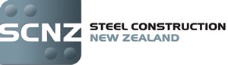 Other Non-Steelwork Drawings ReferencedOther Non-Steelwork Drawings ReferencedOther Non-Steelwork Drawings ReferencedOther Non-Steelwork Drawings ReferencedOther Non-Steelwork Drawings ReferencedConsultantConsultantConsultantDrawingAspect GovernedConsultantDrawingDrawingDrawingAspect GovernedAspect GovernedAspect GovernedArchitectArchitectArchitectCivilHVACHVACHVACSprinklerMechanicalMechanicalMechanicalMain ContractorElectricalElectricalElectricalOtherItemDescriptionDescriptionDescriptionDescriptionIssue CategoryIssue CategoryIssue CategoryCompletion CheckedCompletion CheckedCommentsCommentsCommentsCommentsCommentsComments1.1Material grades specified for all structural items.Material grades specified for all structural items.Material grades specified for all structural items.Material grades specified for all structural items.MMM1.2Bolts completely specified (grade, installation procedures).Bolts completely specified (grade, installation procedures).Bolts completely specified (grade, installation procedures).Bolts completely specified (grade, installation procedures).CCC1.3Welding completely specified (weld type, grade, quality, sizes).Welding completely specified (weld type, grade, quality, sizes).Welding completely specified (weld type, grade, quality, sizes).Welding completely specified (weld type, grade, quality, sizes).CCC1.4Oversize hole criteria given for the typical conneciton holes.Oversize hole criteria given for the typical conneciton holes.Oversize hole criteria given for the typical conneciton holes.Oversize hole criteria given for the typical conneciton holes.CCC1.5Oversize hole criteria given for the anchor bolt/base plate holes.Oversize hole criteria given for the anchor bolt/base plate holes.Oversize hole criteria given for the anchor bolt/base plate holes.Oversize hole criteria given for the anchor bolt/base plate holes.CCC1.6Paint, galvanizing, and metal spray requirements specified.Paint, galvanizing, and metal spray requirements specified.Paint, galvanizing, and metal spray requirements specified.Paint, galvanizing, and metal spray requirements specified.MMM1.7Paint and no-paint areas completely specified.Paint and no-paint areas completely specified.Paint and no-paint areas completely specified.Paint and no-paint areas completely specified.CCC1.8Galvanized and metal spray areas completely specified.Galvanized and metal spray areas completely specified.Galvanized and metal spray areas completely specified.Galvanized and metal spray areas completely specified.MMM1.9Drill in or masonry anchors specified.Drill in or masonry anchors specified.Drill in or masonry anchors specified.Drill in or masonry anchors specified.CCC1.10Standard notes complete.Standard notes complete.Standard notes complete.Standard notes complete.CCC1.11Shop drawing review procedures specified.Shop drawing review procedures specified.Shop drawing review procedures specified.Shop drawing review procedures specified.CCC1.12All material, fabrication, and coating inspection and testing requirements specified.All material, fabrication, and coating inspection and testing requirements specified.All material, fabrication, and coating inspection and testing requirements specified.All material, fabrication, and coating inspection and testing requirements specified.MMM1.13All special construction procedures and sequences specified.All special construction procedures and sequences specified.All special construction procedures and sequences specified.All special construction procedures and sequences specified.CCC1.14Passive fire protection requirements noted.Passive fire protection requirements noted.Passive fire protection requirements noted.Passive fire protection requirements noted.MMM1.15Member seismic categories specified for elements of lateral load resisting systems.Member seismic categories specified for elements of lateral load resisting systems.Member seismic categories specified for elements of lateral load resisting systems.Member seismic categories specified for elements of lateral load resisting systems.CCC1.16Fixings to timber elements specified.Fixings to timber elements specified.Fixings to timber elements specified.Fixings to timber elements specified.CCC1.17Construction category/categories specified.Construction category/categories specified.Construction category/categories specified.Construction category/categories specified.MMM1.18Weld failure consequence category/categories specified.Weld failure consequence category/categories specified.Weld failure consequence category/categories specified.Weld failure consequence category/categories specified.CCC1.19Seismic weld demand category/categories specified.Seismic weld demand category/categories specified.Seismic weld demand category/categories specified.Seismic weld demand category/categories specified.CCC1.20The extent of any steel elements subject to architecturally exposed structural steel requirements including AESS designation specified.The extent of any steel elements subject to architecturally exposed structural steel requirements including AESS designation specified.The extent of any steel elements subject to architecturally exposed structural steel requirements including AESS designation specified.The extent of any steel elements subject to architecturally exposed structural steel requirements including AESS designation specified.MMM1.21Fabricator qualifications specified.Fabricator qualifications specified.Fabricator qualifications specified.Fabricator qualifications specified.MMM1.22Sourcing requirements to ensure the supply of compliant structural steels specified.Sourcing requirements to ensure the supply of compliant structural steels specified.Sourcing requirements to ensure the supply of compliant structural steels specified.Sourcing requirements to ensure the supply of compliant structural steels specified.MMM1.23Any amendments to AS/NZS 5131 default requirements specified (e.g., treatment grades, functional tolerances, Quality plans for CC2 projects etc.)Any amendments to AS/NZS 5131 default requirements specified (e.g., treatment grades, functional tolerances, Quality plans for CC2 projects etc.)Any amendments to AS/NZS 5131 default requirements specified (e.g., treatment grades, functional tolerances, Quality plans for CC2 projects etc.)Any amendments to AS/NZS 5131 default requirements specified (e.g., treatment grades, functional tolerances, Quality plans for CC2 projects etc.)MMM1.24Proprietory system specified.Proprietory system specified.Proprietory system specified.Proprietory system specified.CCC1.25Propping requirements specified.Propping requirements specified.Propping requirements specified.Propping requirements specified.MMM1.26Other (specify)Other (specify)Other (specify)Other (specify)STEELWORK DRAWING COMPLETION CHECKLISTSTEELWORK DRAWING COMPLETION CHECKLISTSTEELWORK DRAWING COMPLETION CHECKLISTSTEELWORK DRAWING COMPLETION CHECKLISTSTEELWORK DRAWING COMPLETION CHECKLISTSTEELWORK DRAWING COMPLETION CHECKLISTSTEELWORK DRAWING COMPLETION CHECKLISTPage 2Page 2Page 2Page 2Page 2Page 2Page 2Page 2Page 2Project Name: _________________________________________________________________Project Name: _________________________________________________________________Project Name: _________________________________________________________________Project Name: _________________________________________________________________Project Name: _________________________________________________________________Project Name: _________________________________________________________________Project Name: _________________________________________________________________Project Name: _________________________________________________________________Project Name: _________________________________________________________________Project Name: _________________________________________________________________Drawing Type: Drawing Title:Revision:Drawing Type: Drawing Title:Revision:PlansPlansPlansDrawing Number:Issue Purpose:Issue Date:Drawing Number:Issue Purpose:Issue Date:Drawing Number:Issue Purpose:Issue Date:Other Non-Steelwork Drawings ReferencedOther Non-Steelwork Drawings ReferencedOther Non-Steelwork Drawings ReferencedOther Non-Steelwork Drawings ReferencedOther Non-Steelwork Drawings ReferencedConsultantConsultantConsultantDrawingAspect GovernedConsultantDrawingDrawingDrawingAspect GovernedAspect GovernedArchitectArchitectArchitectCivilHVACHVACHVACSprinklerMechanicalMechanicalMechanicalMain ContractorElectricalElectricalElectricalOtherItemDescriptionDescriptionDescriptionDescriptionIssue CategoryIssue CategoryIssue CategoryCompletion CheckedCompletion CheckedCommentsCommentsCommentsCommentsComments2.1All grids defined and dimensioned.All grids defined and dimensioned.All grids defined and dimensioned.All grids defined and dimensioned.MMM2.2All member sizes and orientations specified.All member sizes and orientations specified.All member sizes and orientations specified.All member sizes and orientations specified.MMM2.3Plan location and orientation of each column specified.Plan location and orientation of each column specified.Plan location and orientation of each column specified.Plan location and orientation of each column specified.CCC2.4Specific location of each beam dimensioned.Specific location of each beam dimensioned.Specific location of each beam dimensioned.Specific location of each beam dimensioned.CCC2.5Sufficient reference dimensions given in non-rectangular areas.Sufficient reference dimensions given in non-rectangular areas.Sufficient reference dimensions given in non-rectangular areas.Sufficient reference dimensions given in non-rectangular areas.CCC2.6Beams requiring pre-cambering clearly identified.Beams requiring pre-cambering clearly identified.Beams requiring pre-cambering clearly identified.Beams requiring pre-cambering clearly identified.MMM2.7Shear studs specified.Shear studs specified.Shear studs specified.Shear studs specified.MMM2.8Details provided for any other special reinforcing plates to be included.Details provided for any other special reinforcing plates to be included.Details provided for any other special reinforcing plates to be included.Details provided for any other special reinforcing plates to be included.CCC2.9The purlin span details provided e.g., single, double, lapped and lap length.The purlin span details provided e.g., single, double, lapped and lap length.The purlin span details provided e.g., single, double, lapped and lap length.The purlin span details provided e.g., single, double, lapped and lap length.CCC2.10Roof purlin bridging, fly bracing, and light cross bracing clearly specified and located.Roof purlin bridging, fly bracing, and light cross bracing clearly specified and located.Roof purlin bridging, fly bracing, and light cross bracing clearly specified and located.Roof purlin bridging, fly bracing, and light cross bracing clearly specified and located.CCC2.11Specific dimensions provided for trimming out openings for other trades e.g., Air conditioning ducts, Stair/lift voids.Specific dimensions provided for trimming out openings for other trades e.g., Air conditioning ducts, Stair/lift voids.Specific dimensions provided for trimming out openings for other trades e.g., Air conditioning ducts, Stair/lift voids.Specific dimensions provided for trimming out openings for other trades e.g., Air conditioning ducts, Stair/lift voids.CCC2.12Gutter slopes and fall directions clearly identified.Gutter slopes and fall directions clearly identified.Gutter slopes and fall directions clearly identified.Gutter slopes and fall directions clearly identified.CCC2.13All relevant steelwork plans, elevations and connection drawings and Electrical, HVAC, Mechanical, and Architectural Drawings referenced and coordinated.All relevant steelwork plans, elevations and connection drawings and Electrical, HVAC, Mechanical, and Architectural Drawings referenced and coordinated.All relevant steelwork plans, elevations and connection drawings and Electrical, HVAC, Mechanical, and Architectural Drawings referenced and coordinated.All relevant steelwork plans, elevations and connection drawings and Electrical, HVAC, Mechanical, and Architectural Drawings referenced and coordinated.CCC2.14Standard connection specified (e.g., WP30 NC)Standard connection specified (e.g., WP30 NC)Standard connection specified (e.g., WP30 NC)Standard connection specified (e.g., WP30 NC)CCC2.15Correct detail referencingCorrect detail referencingCorrect detail referencingCorrect detail referencingCCC2.16Other (specify)Other (specify)Other (specify)Other (specify)CCCSTEELWORK DRAWING COMPLETION CHECKLISTSTEELWORK DRAWING COMPLETION CHECKLISTSTEELWORK DRAWING COMPLETION CHECKLISTSTEELWORK DRAWING COMPLETION CHECKLISTSTEELWORK DRAWING COMPLETION CHECKLISTSTEELWORK DRAWING COMPLETION CHECKLISTSTEELWORK DRAWING COMPLETION CHECKLISTPage 3Page 3Page 3Page 3Page 3Page 3Page 3Page 3Page 3Project Name: _________________________________________________________________Project Name: _________________________________________________________________Project Name: _________________________________________________________________Project Name: _________________________________________________________________Project Name: _________________________________________________________________Project Name: _________________________________________________________________Project Name: _________________________________________________________________Project Name: _________________________________________________________________Project Name: _________________________________________________________________Project Name: _________________________________________________________________Drawing Type: Drawing Title:Revision:Drawing Type: Drawing Title:Revision:Elevations and SectionsElevations and SectionsElevations and SectionsDrawing Number:Issue Purpose:Issue Date:Drawing Number:Issue Purpose:Issue Date:Drawing Number:Issue Purpose:Issue Date:Other Non-Steelwork Drawings ReferencedOther Non-Steelwork Drawings ReferencedOther Non-Steelwork Drawings ReferencedOther Non-Steelwork Drawings ReferencedOther Non-Steelwork Drawings ReferencedConsultantConsultantConsultantDrawingAspect GovernedConsultantDrawingDrawingDrawingAspect GovernedAspect GovernedArchitectArchitectArchitectCivilHVACHVACHVACSprinklerMechanicalMechanicalMechanicalMain ContractorElectricalElectricalElectricalOtherItemDescriptionDescriptionDescriptionDescriptionIssue CategoryIssue CategoryIssue CategoryCompletion CheckedCompletion CheckedCommentsCommentsCommentsCommentsComments3.1All grids defined and dimensioned.All grids defined and dimensioned.All grids defined and dimensioned.All grids defined and dimensioned.MMM3.2All member sizes and orientations specified.All member sizes and orientations specified.All member sizes and orientations specified.All member sizes and orientations specified.MMM3.3All RL’s of bottom of base plates shown.All RL’s of bottom of base plates shown.All RL’s of bottom of base plates shown.All RL’s of bottom of base plates shown.CCC3.4All top of steel RL’s (TOS) given.All top of steel RL’s (TOS) given.All top of steel RL’s (TOS) given.All top of steel RL’s (TOS) given.CCC3.5All column, rafter and beam splice locations given.All column, rafter and beam splice locations given.All column, rafter and beam splice locations given.All column, rafter and beam splice locations given.MMM3.6“Between floor” member locations specifically dimensioned.“Between floor” member locations specifically dimensioned.“Between floor” member locations specifically dimensioned.“Between floor” member locations specifically dimensioned.CCC3.7Sufficient reference dimensions given in sloping areas.Sufficient reference dimensions given in sloping areas.Sufficient reference dimensions given in sloping areas.Sufficient reference dimensions given in sloping areas.CCC3.8Specific dimensions provided for trimming out openings for other trades e.g., Window/door openings.Specific dimensions provided for trimming out openings for other trades e.g., Window/door openings.Specific dimensions provided for trimming out openings for other trades e.g., Window/door openings.Specific dimensions provided for trimming out openings for other trades e.g., Window/door openings.CCC3.9Girts, hangers, fly braces and cross-bracing specifically dimensioned and located.Girts, hangers, fly braces and cross-bracing specifically dimensioned and located.Girts, hangers, fly braces and cross-bracing specifically dimensioned and located.Girts, hangers, fly braces and cross-bracing specifically dimensioned and located.CCC3.10Supports for door opening machinery coordinated with door supplier.Supports for door opening machinery coordinated with door supplier.Supports for door opening machinery coordinated with door supplier.Supports for door opening machinery coordinated with door supplier.CCC3.11Standard connections fully specified (e.g., WP30 NC)Standard connections fully specified (e.g., WP30 NC)Standard connections fully specified (e.g., WP30 NC)Standard connections fully specified (e.g., WP30 NC)CCC3.12Correct detail referencingCorrect detail referencingCorrect detail referencingCorrect detail referencingCCC3.13Other (specify)Other (specify)Other (specify)Other (specify)CCCSTEELWORK DRAWING COMPLETION CHECKLISTSTEELWORK DRAWING COMPLETION CHECKLISTSTEELWORK DRAWING COMPLETION CHECKLISTSTEELWORK DRAWING COMPLETION CHECKLISTSTEELWORK DRAWING COMPLETION CHECKLISTSTEELWORK DRAWING COMPLETION CHECKLISTSTEELWORK DRAWING COMPLETION CHECKLISTPage 4Page 4Page 4Page 4Page 4Page 4Page 4Page 4Page 4Project Name: _________________________________________________________________Project Name: _________________________________________________________________Project Name: _________________________________________________________________Project Name: _________________________________________________________________Project Name: _________________________________________________________________Project Name: _________________________________________________________________Project Name: _________________________________________________________________Project Name: _________________________________________________________________Project Name: _________________________________________________________________Project Name: _________________________________________________________________Drawing Type: Drawing Title:Revision:Drawing Type: Drawing Title:Revision:ConnectionsConnectionsConnectionsDrawing Number:Issue Purpose:Issue Date:Drawing Number:Issue Purpose:Issue Date:Drawing Number:Issue Purpose:Issue Date:Other Non-Steelwork Drawings ReferencedOther Non-Steelwork Drawings ReferencedOther Non-Steelwork Drawings ReferencedOther Non-Steelwork Drawings ReferencedOther Non-Steelwork Drawings ReferencedConsultantConsultantConsultantDrawingAspect GovernedConsultantDrawingDrawingDrawingAspect GovernedAspect GovernedArchitectArchitectArchitectCivilHVACHVACHVACSprinklerMechanicalMechanicalMechanicalMain ContractorElectricalElectricalElectricalOtherItemDescriptionDescriptionDescriptionDescriptionIssue CategoryIssue CategoryIssue CategoryCompletion CheckedCompletion CheckedCommentsCommentsCommentsCommentsComments4.1ColumnsColumnsColumnsColumns4.1.1All base plates and hold down bolt connections designed, specified and sufficiently dimensioned.All base plates and hold down bolt connections designed, specified and sufficiently dimensioned.All base plates and hold down bolt connections designed, specified and sufficiently dimensioned.All base plates and hold down bolt connections designed, specified and sufficiently dimensioned.CCC4.1.2Grout thickness’ sufficient to contain the jacking nuts.Grout thickness’ sufficient to contain the jacking nuts.Grout thickness’ sufficient to contain the jacking nuts.Grout thickness’ sufficient to contain the jacking nuts.CCC4.1.3The bottom ends of the hold down bolts sufficiently contained within the footings and sufficiently dimensioned.The bottom ends of the hold down bolts sufficiently contained within the footings and sufficiently dimensioned.The bottom ends of the hold down bolts sufficiently contained within the footings and sufficiently dimensioned.The bottom ends of the hold down bolts sufficiently contained within the footings and sufficiently dimensioned.CCC4.1.4Top ends of the hold down bolts sufficiently contained with finish floor and sufficiently dimensioned.Top ends of the hold down bolts sufficiently contained with finish floor and sufficiently dimensioned.Top ends of the hold down bolts sufficiently contained with finish floor and sufficiently dimensioned.Top ends of the hold down bolts sufficiently contained with finish floor and sufficiently dimensioned.CCC4.1.5All other construction items such as rebar unaffected by the hold down installation.All other construction items such as rebar unaffected by the hold down installation.All other construction items such as rebar unaffected by the hold down installation.All other construction items such as rebar unaffected by the hold down installation.CCC4.1.6The hold down bolt patterns sufficiently contained within the footings and sufficiently dimensioned.The hold down bolt patterns sufficiently contained within the footings and sufficiently dimensioned.The hold down bolt patterns sufficiently contained within the footings and sufficiently dimensioned.The hold down bolt patterns sufficiently contained within the footings and sufficiently dimensioned.CCC4.1.7Column to column splice details and locationsColumn to column splice details and locationsColumn to column splice details and locationsColumn to column splice details and locationsCCC4.1.8If required, column caps specifiedIf required, column caps specifiedIf required, column caps specifiedIf required, column caps specifiedCCC4.19Other (specify)Other (specify)Other (specify)Other (specify)4.2BeamsBeamsBeamsBeams4.2.1Other cast-in or site drilled connections designed, specified, and sufficiently dimensioned.Other cast-in or site drilled connections designed, specified, and sufficiently dimensioned.Other cast-in or site drilled connections designed, specified, and sufficiently dimensioned.Other cast-in or site drilled connections designed, specified, and sufficiently dimensioned.CCC4.2.2Cast-in’s sufficiently contained in the walls and/or floor slabs.Cast-in’s sufficiently contained in the walls and/or floor slabs.Cast-in’s sufficiently contained in the walls and/or floor slabs.Cast-in’s sufficiently contained in the walls and/or floor slabs.CCC4.2.3All other construction items, such as rebar, unaffected by the cast-in or site drilled connection installation.All other construction items, such as rebar, unaffected by the cast-in or site drilled connection installation.All other construction items, such as rebar, unaffected by the cast-in or site drilled connection installation.All other construction items, such as rebar, unaffected by the cast-in or site drilled connection installation.CCC4.2.4Beams to cast-ins or drilled on-site connections.Beams to cast-ins or drilled on-site connections.Beams to cast-ins or drilled on-site connections.Beams to cast-ins or drilled on-site connections.CCC4.2.5Beam to beam one-sidedBeam to beam one-sidedBeam to beam one-sidedBeam to beam one-sidedCCC4.2.6Beam to beam two-sidedBeam to beam two-sidedBeam to beam two-sidedBeam to beam two-sidedCCC4.2.7Beam to beam spliceBeam to beam spliceBeam to beam spliceBeam to beam spliceCCC4.3Beam to columnBeam to columnBeam to columnBeam to column4.3.1Non-moment beam to column flangeNon-moment beam to column flangeNon-moment beam to column flangeNon-moment beam to column flangeCCC4.3.2Non-moment beam to column webNon-moment beam to column webNon-moment beam to column webNon-moment beam to column webCCC4.3.3Moment beam to column flangeMoment beam to column flangeMoment beam to column flangeMoment beam to column flangeCCC4.3.4Moment beam to column webMoment beam to column webMoment beam to column webMoment beam to column webCCC4.3.5Beam on supporting columnBeam on supporting columnBeam on supporting columnBeam on supporting columnCCC4.3.6Column to supporting beamColumn to supporting beamColumn to supporting beamColumn to supporting beamCCC4.4Bracing to beams or ColumnsBracing to beams or ColumnsBracing to beams or ColumnsBracing to beams or ColumnsCCC4.5Connections for FOB itemsConnections for FOB itemsConnections for FOB itemsConnections for FOB itemsCCC4.6Other (specify)Other (specify)Other (specify)Other (specify)Note: For Material Order Issue, all category M items must be checked; For Construction issue, all category M and C items must be checked.Note: For Material Order Issue, all category M items must be checked; For Construction issue, all category M and C items must be checked.Note: For Material Order Issue, all category M items must be checked; For Construction issue, all category M and C items must be checked.Note: For Material Order Issue, all category M items must be checked; For Construction issue, all category M and C items must be checked.Note: For Material Order Issue, all category M items must be checked; For Construction issue, all category M and C items must be checked.Note: For Material Order Issue, all category M items must be checked; For Construction issue, all category M and C items must be checked.Note: For Material Order Issue, all category M items must be checked; For Construction issue, all category M and C items must be checked.Note: For Material Order Issue, all category M items must be checked; For Construction issue, all category M and C items must be checked.Note: For Material Order Issue, all category M items must be checked; For Construction issue, all category M and C items must be checked.Note: For Material Order Issue, all category M items must be checked; For Construction issue, all category M and C items must be checked.Note: For Material Order Issue, all category M items must be checked; For Construction issue, all category M and C items must be checked.Note: For Material Order Issue, all category M items must be checked; For Construction issue, all category M and C items must be checked.Note: For Material Order Issue, all category M items must be checked; For Construction issue, all category M and C items must be checked.Note: For Material Order Issue, all category M items must be checked; For Construction issue, all category M and C items must be checked.Note: For Material Order Issue, all category M items must be checked; For Construction issue, all category M and C items must be checked.STEELWORK DRAWING COMPLETION CHECKLISTSTEELWORK DRAWING COMPLETION CHECKLISTSTEELWORK DRAWING COMPLETION CHECKLISTSTEELWORK DRAWING COMPLETION CHECKLISTSTEELWORK DRAWING COMPLETION CHECKLISTSTEELWORK DRAWING COMPLETION CHECKLISTSTEELWORK DRAWING COMPLETION CHECKLISTPage 5Page 5Page 5Page 5Page 5Page 5Page 5Page 5Page 5Project Name: _________________________________________________________________Project Name: _________________________________________________________________Project Name: _________________________________________________________________Project Name: _________________________________________________________________Project Name: _________________________________________________________________Project Name: _________________________________________________________________Project Name: _________________________________________________________________Project Name: _________________________________________________________________Project Name: _________________________________________________________________Project Name: _________________________________________________________________Drawing Type: Drawing Title:Revision:Drawing Type: Drawing Title:Revision:StairsStairsStairsDrawing Number:Issue Purpose:Issue Date:Drawing Number:Issue Purpose:Issue Date:Drawing Number:Issue Purpose:Issue Date:Other Non-Steelwork Drawings ReferencedOther Non-Steelwork Drawings ReferencedOther Non-Steelwork Drawings ReferencedOther Non-Steelwork Drawings ReferencedOther Non-Steelwork Drawings ReferencedConsultantConsultantConsultantDrawingAspect GovernedConsultantDrawingDrawingDrawingAspect GovernedAspect GovernedArchitectArchitectArchitectCivilHVACHVACHVACSprinklerMechanicalMechanicalMechanicalMain ContractorElectricalElectricalElectricalOtherItemDescriptionDescriptionDescriptionDescriptionIssue CategoryIssue CategoryIssue CategoryCompletion CheckedCompletion CheckedCommentsCommentsCommentsCommentsComments5.1All relevant grids defined and dimensioned.All relevant grids defined and dimensioned.All relevant grids defined and dimensioned.All relevant grids defined and dimensioned.MMM5.2All member sizes and orientations specified.All member sizes and orientations specified.All member sizes and orientations specified.All member sizes and orientations specified.MMM5.3Specific dimensioning given to locate the stairs in relation to the main structure.Specific dimensioning given to locate the stairs in relation to the main structure.Specific dimensioning given to locate the stairs in relation to the main structure.Specific dimensioning given to locate the stairs in relation to the main structure.CCC5.4All RL’s of bottom of base plates shown.All RL’s of bottom of base plates shown.All RL’s of bottom of base plates shown.All RL’s of bottom of base plates shown.CCC5.5All top of steel RL’s (TOS) given and set downs noted.All top of steel RL’s (TOS) given and set downs noted.All top of steel RL’s (TOS) given and set downs noted.All top of steel RL’s (TOS) given and set downs noted.CCC5.6All column splices located.All column splices located.All column splices located.All column splices located.MMM5.7“Between floor” members specifically dimensioned.“Between floor” members specifically dimensioned.“Between floor” members specifically dimensioned.“Between floor” members specifically dimensioned.CCC5.8Sufficient reference dimensions given in sloping areas.Sufficient reference dimensions given in sloping areas.Sufficient reference dimensions given in sloping areas.Sufficient reference dimensions given in sloping areas.CCC5.9Cast-in fixings to concrete work coordinated with concrete drawings.Cast-in fixings to concrete work coordinated with concrete drawings.Cast-in fixings to concrete work coordinated with concrete drawings.Cast-in fixings to concrete work coordinated with concrete drawings.CCC5.10All relevant steelwork plans, elevations, and connection Drawings and Architectural Drawings referenced and coordinated.All relevant steelwork plans, elevations, and connection Drawings and Architectural Drawings referenced and coordinated.All relevant steelwork plans, elevations, and connection Drawings and Architectural Drawings referenced and coordinated.All relevant steelwork plans, elevations, and connection Drawings and Architectural Drawings referenced and coordinated.CCC5.11Connections fully specified.Connections fully specified.Connections fully specified.Connections fully specified.CCC5.12Correct detail referencing.Correct detail referencing.Correct detail referencing.Correct detail referencing.CCC5.13Other (specify)Other (specify)Other (specify)Other (specify)CCCNote: For Material Order Issue, all category M items must be checked; For Construction issue, all category M and C items must be checked.Note: For Material Order Issue, all category M items must be checked; For Construction issue, all category M and C items must be checked.Note: For Material Order Issue, all category M items must be checked; For Construction issue, all category M and C items must be checked.Note: For Material Order Issue, all category M items must be checked; For Construction issue, all category M and C items must be checked.Note: For Material Order Issue, all category M items must be checked; For Construction issue, all category M and C items must be checked.Note: For Material Order Issue, all category M items must be checked; For Construction issue, all category M and C items must be checked.Note: For Material Order Issue, all category M items must be checked; For Construction issue, all category M and C items must be checked.Note: For Material Order Issue, all category M items must be checked; For Construction issue, all category M and C items must be checked.Note: For Material Order Issue, all category M items must be checked; For Construction issue, all category M and C items must be checked.Note: For Material Order Issue, all category M items must be checked; For Construction issue, all category M and C items must be checked.Note: For Material Order Issue, all category M items must be checked; For Construction issue, all category M and C items must be checked.Note: For Material Order Issue, all category M items must be checked; For Construction issue, all category M and C items must be checked.Note: For Material Order Issue, all category M items must be checked; For Construction issue, all category M and C items must be checked.Note: For Material Order Issue, all category M items must be checked; For Construction issue, all category M and C items must be checked.Note: For Material Order Issue, all category M items must be checked; For Construction issue, all category M and C items must be checked.STEELWORK DRAWING COMPLETION CHECKLISTSTEELWORK DRAWING COMPLETION CHECKLISTSTEELWORK DRAWING COMPLETION CHECKLISTSTEELWORK DRAWING COMPLETION CHECKLISTSTEELWORK DRAWING COMPLETION CHECKLISTSTEELWORK DRAWING COMPLETION CHECKLISTSTEELWORK DRAWING COMPLETION CHECKLISTPage 6Page 6Page 6Page 6Page 6Page 6Page 6Page 6Page 6Project Name: _________________________________________________________________Project Name: _________________________________________________________________Project Name: _________________________________________________________________Project Name: _________________________________________________________________Project Name: _________________________________________________________________Project Name: _________________________________________________________________Project Name: _________________________________________________________________Project Name: _________________________________________________________________Project Name: _________________________________________________________________Project Name: _________________________________________________________________Drawing Type: Drawing Title:Revision:Drawing Type: Drawing Title:Revision:Lift FramingLift FramingLift FramingDrawing Number:Issue Purpose:Issue Date:Drawing Number:Issue Purpose:Issue Date:Drawing Number:Issue Purpose:Issue Date:Other Non-Steelwork Drawings ReferencedOther Non-Steelwork Drawings ReferencedOther Non-Steelwork Drawings ReferencedOther Non-Steelwork Drawings ReferencedOther Non-Steelwork Drawings ReferencedConsultantConsultantConsultantDrawingAspect GovernedConsultantDrawingDrawingDrawingAspect GovernedAspect GovernedArchitectArchitectArchitectCivilHVACHVACHVACSprinklerMechanicalMechanicalMechanicalMain ContractorElectricalElectricalElectricalOtherItemDescriptionDescriptionDescriptionDescriptionIssue CategoryIssue CategoryIssue CategoryCompletion CheckedCompletion CheckedCommentsCommentsCommentsCommentsComments6.1All relevant grids defined and dimensioned.All relevant grids defined and dimensioned.All relevant grids defined and dimensioned.All relevant grids defined and dimensioned.MMM6.2All member sizes and orientations specified.All member sizes and orientations specified.All member sizes and orientations specified.All member sizes and orientations specified.MMM6.3Specific dimensions given to locate lift framing in relation to main structure.Specific dimensions given to locate lift framing in relation to main structure.Specific dimensions given to locate lift framing in relation to main structure.Specific dimensions given to locate lift framing in relation to main structure.CCC6.4All RL’s of bottom of base plates shown.All RL’s of bottom of base plates shown.All RL’s of bottom of base plates shown.All RL’s of bottom of base plates shown.CCC6.5All top of steel RL’s (TOS) given and set downs noted.All top of steel RL’s (TOS) given and set downs noted.All top of steel RL’s (TOS) given and set downs noted.All top of steel RL’s (TOS) given and set downs noted.CCC6.6All column splices located.All column splices located.All column splices located.All column splices located.CCC6.7“Between floor” members specifically dimensioned.“Between floor” members specifically dimensioned.“Between floor” members specifically dimensioned.“Between floor” members specifically dimensioned.CCC6.8All relevant steelwork plans, elevations, and connection Drawings and Electrical, Mechanical, and Architectural Drawings referenced and coordinated.All relevant steelwork plans, elevations, and connection Drawings and Electrical, Mechanical, and Architectural Drawings referenced and coordinated.All relevant steelwork plans, elevations, and connection Drawings and Electrical, Mechanical, and Architectural Drawings referenced and coordinated.All relevant steelwork plans, elevations, and connection Drawings and Electrical, Mechanical, and Architectural Drawings referenced and coordinated.CCC6.9Connections fully detailedConnections fully detailedConnections fully detailedConnections fully detailedCCC6.10Correct detail referencingCorrect detail referencingCorrect detail referencingCorrect detail referencingCCC6.11Other (specify)Other (specify)Other (specify)Other (specify)CCCNote: For Material Order Issue, all category M items must be checked; For Construction issue, all category M and C items must be checked.Note: For Material Order Issue, all category M items must be checked; For Construction issue, all category M and C items must be checked.Note: For Material Order Issue, all category M items must be checked; For Construction issue, all category M and C items must be checked.Note: For Material Order Issue, all category M items must be checked; For Construction issue, all category M and C items must be checked.Note: For Material Order Issue, all category M items must be checked; For Construction issue, all category M and C items must be checked.Note: For Material Order Issue, all category M items must be checked; For Construction issue, all category M and C items must be checked.Note: For Material Order Issue, all category M items must be checked; For Construction issue, all category M and C items must be checked.Note: For Material Order Issue, all category M items must be checked; For Construction issue, all category M and C items must be checked.Note: For Material Order Issue, all category M items must be checked; For Construction issue, all category M and C items must be checked.Note: For Material Order Issue, all category M items must be checked; For Construction issue, all category M and C items must be checked.Note: For Material Order Issue, all category M items must be checked; For Construction issue, all category M and C items must be checked.Note: For Material Order Issue, all category M items must be checked; For Construction issue, all category M and C items must be checked.Note: For Material Order Issue, all category M items must be checked; For Construction issue, all category M and C items must be checked.Note: For Material Order Issue, all category M items must be checked; For Construction issue, all category M and C items must be checked.Note: For Material Order Issue, all category M items must be checked; For Construction issue, all category M and C items must be checked.STEELWORK DRAWING COMPLETION CHECKLISTSTEELWORK DRAWING COMPLETION CHECKLISTSTEELWORK DRAWING COMPLETION CHECKLISTSTEELWORK DRAWING COMPLETION CHECKLISTSTEELWORK DRAWING COMPLETION CHECKLISTSTEELWORK DRAWING COMPLETION CHECKLISTSTEELWORK DRAWING COMPLETION CHECKLISTPage 7Page 7Page 7Page 7Page 7Page 7Page 7Page 7Page 7Project Name: _________________________________________________________________Project Name: _________________________________________________________________Project Name: _________________________________________________________________Project Name: _________________________________________________________________Project Name: _________________________________________________________________Project Name: _________________________________________________________________Project Name: _________________________________________________________________Project Name: _________________________________________________________________Project Name: _________________________________________________________________Project Name: _________________________________________________________________Drawing Type: Drawing Title:Revision:Drawing Type: Drawing Title:Revision:Walkways and Access LaddersWalkways and Access LaddersWalkways and Access LaddersDrawing Number:Issue Purpose:Issue Date:Drawing Number:Issue Purpose:Issue Date:Drawing Number:Issue Purpose:Issue Date:Other Non-Steelwork Drawings ReferencedOther Non-Steelwork Drawings ReferencedOther Non-Steelwork Drawings ReferencedOther Non-Steelwork Drawings ReferencedOther Non-Steelwork Drawings ReferencedConsultantConsultantConsultantDrawingAspect GovernedConsultantDrawingDrawingDrawingAspect GovernedAspect GovernedArchitectArchitectArchitectCivilHVACHVACHVACSprinklerMechanicalMechanicalMechanicalMain ContractorElectricalElectricalElectricalOtherItemDescriptionDescriptionDescriptionDescriptionIssue CategoryIssue CategoryIssue CategoryCompletion CheckedCompletion CheckedCommentsCommentsCommentsCommentsComments7.1All relevant grids defined and dimensioned.All relevant grids defined and dimensioned.All relevant grids defined and dimensioned.All relevant grids defined and dimensioned.MMM7.2All member sizes and orientations specified.All member sizes and orientations specified.All member sizes and orientations specified.All member sizes and orientations specified.MMM7.3Specific dimensioning given to locate all framing in relation to the main structure.Specific dimensioning given to locate all framing in relation to the main structure.Specific dimensioning given to locate all framing in relation to the main structure.Specific dimensioning given to locate all framing in relation to the main structure.CCC7.4All RL’s of bottom of base plates shown.All RL’s of bottom of base plates shown.All RL’s of bottom of base plates shown.All RL’s of bottom of base plates shown.CCC7.5All top of steel RL’s (TOS) given and set downs noted.All top of steel RL’s (TOS) given and set downs noted.All top of steel RL’s (TOS) given and set downs noted.All top of steel RL’s (TOS) given and set downs noted.CCC7.6All member splices located.All member splices located.All member splices located.All member splices located.CCC7.7“Between floor” members specifically dimensioned.“Between floor” members specifically dimensioned.“Between floor” members specifically dimensioned.“Between floor” members specifically dimensioned.CCC7.8Hand and guard-rails specified and set out dimensions given.Hand and guard-rails specified and set out dimensions given.Hand and guard-rails specified and set out dimensions given.Hand and guard-rails specified and set out dimensions given.CCC7.9Foot tread plate, foot mesh, ladder rungs, and fixings specified and set out.Foot tread plate, foot mesh, ladder rungs, and fixings specified and set out.Foot tread plate, foot mesh, ladder rungs, and fixings specified and set out.Foot tread plate, foot mesh, ladder rungs, and fixings specified and set out.CCC7.10All relevant steelwork plans, elevations, and connection Drawings and Electrical, HVAC, Sprinkler, and Architectural Drawings referenced and coordinated.All relevant steelwork plans, elevations, and connection Drawings and Electrical, HVAC, Sprinkler, and Architectural Drawings referenced and coordinated.All relevant steelwork plans, elevations, and connection Drawings and Electrical, HVAC, Sprinkler, and Architectural Drawings referenced and coordinated.All relevant steelwork plans, elevations, and connection Drawings and Electrical, HVAC, Sprinkler, and Architectural Drawings referenced and coordinated.CCC7.11Connections fully detailed.Connections fully detailed.Connections fully detailed.Connections fully detailed.CCC7.12Correct detail referencing.Correct detail referencing.Correct detail referencing.Correct detail referencing.CCC7.13Other (specify)Other (specify)Other (specify)Other (specify)CCCNote: For Material Order Issue, all category M items must be checked; For Construction issue, all category M and C items must be checked.Note: For Material Order Issue, all category M items must be checked; For Construction issue, all category M and C items must be checked.Note: For Material Order Issue, all category M items must be checked; For Construction issue, all category M and C items must be checked.Note: For Material Order Issue, all category M items must be checked; For Construction issue, all category M and C items must be checked.Note: For Material Order Issue, all category M items must be checked; For Construction issue, all category M and C items must be checked.Note: For Material Order Issue, all category M items must be checked; For Construction issue, all category M and C items must be checked.Note: For Material Order Issue, all category M items must be checked; For Construction issue, all category M and C items must be checked.Note: For Material Order Issue, all category M items must be checked; For Construction issue, all category M and C items must be checked.Note: For Material Order Issue, all category M items must be checked; For Construction issue, all category M and C items must be checked.Note: For Material Order Issue, all category M items must be checked; For Construction issue, all category M and C items must be checked.Note: For Material Order Issue, all category M items must be checked; For Construction issue, all category M and C items must be checked.Note: For Material Order Issue, all category M items must be checked; For Construction issue, all category M and C items must be checked.Note: For Material Order Issue, all category M items must be checked; For Construction issue, all category M and C items must be checked.Note: For Material Order Issue, all category M items must be checked; For Construction issue, all category M and C items must be checked.Note: For Material Order Issue, all category M items must be checked; For Construction issue, all category M and C items must be checked.STEELWORK DRAWING COMPLETION CHECKLISTSTEELWORK DRAWING COMPLETION CHECKLISTSTEELWORK DRAWING COMPLETION CHECKLISTSTEELWORK DRAWING COMPLETION CHECKLISTSTEELWORK DRAWING COMPLETION CHECKLISTSTEELWORK DRAWING COMPLETION CHECKLISTSTEELWORK DRAWING COMPLETION CHECKLISTPage 8Page 8Page 8Page 8Page 8Page 8Page 8Page 8Page 8Project Name: _________________________________________________________________Project Name: _________________________________________________________________Project Name: _________________________________________________________________Project Name: _________________________________________________________________Project Name: _________________________________________________________________Project Name: _________________________________________________________________Project Name: _________________________________________________________________Project Name: _________________________________________________________________Project Name: _________________________________________________________________Project Name: _________________________________________________________________Drawing Type: Drawing Title:Revision:Drawing Type: Drawing Title:Revision:Overhead Crane Runway GirdersOverhead Crane Runway GirdersOverhead Crane Runway GirdersDrawing Number:Issue Purpose:Issue Date:Drawing Number:Issue Purpose:Issue Date:Drawing Number:Issue Purpose:Issue Date:Other Non-Steelwork Drawings ReferencedOther Non-Steelwork Drawings ReferencedOther Non-Steelwork Drawings ReferencedOther Non-Steelwork Drawings ReferencedOther Non-Steelwork Drawings ReferencedConsultantConsultantConsultantDrawingAspect GovernedConsultantDrawingDrawingDrawingAspect GovernedAspect GovernedArchitectArchitectArchitectCivilHVACHVACHVACSprinklerMechanicalMechanicalMechanicalMain ContractorElectricalElectricalElectricalOtherItemDescriptionDescriptionDescriptionDescriptionIssue CategoryIssue CategoryIssue CategoryCompletion CheckedCompletion CheckedCommentsCommentsCommentsCommentsComments8.1All relevant grids defined and dimensioned.All relevant grids defined and dimensioned.All relevant grids defined and dimensioned.All relevant grids defined and dimensioned.MMM8.2All member sizes and orientations specified.All member sizes and orientations specified.All member sizes and orientations specified.All member sizes and orientations specified.MMM8.3All RL’s of bottom of base plates shown.All RL’s of bottom of base plates shown.All RL’s of bottom of base plates shown.All RL’s of bottom of base plates shown.CCC8.4All top of steel RL’s (TOS) given.All top of steel RL’s (TOS) given.All top of steel RL’s (TOS) given.All top of steel RL’s (TOS) given.CCC8.5Members specifically dimensioned.Members specifically dimensioned.Members specifically dimensioned.Members specifically dimensioned.MMM8.6Pre-cambers specified.Pre-cambers specified.Pre-cambers specified.Pre-cambers specified.MMM8.7Special levelling tolerances specified.Special levelling tolerances specified.Special levelling tolerances specified.Special levelling tolerances specified.CCC8.8Crane rail and crane rail attachment systems to girders adequately specified.Crane rail and crane rail attachment systems to girders adequately specified.Crane rail and crane rail attachment systems to girders adequately specified.Crane rail and crane rail attachment systems to girders adequately specified.CCC8.9End buffers specified.End buffers specified.End buffers specified.End buffers specified.CCC8.10The design satisfies crane supplier requirements for serviceability and strength.The design satisfies crane supplier requirements for serviceability and strength.The design satisfies crane supplier requirements for serviceability and strength.The design satisfies crane supplier requirements for serviceability and strength.MMM8.11Any foot tread plate, foot mesh, and fixings specified and set out.Any foot tread plate, foot mesh, and fixings specified and set out.Any foot tread plate, foot mesh, and fixings specified and set out.Any foot tread plate, foot mesh, and fixings specified and set out.MMM8.12All relevant steelwork plans, elevations, and connection Drawings, Electrical, HVAC, Sprinkler, and Architectural Drawings referenced and coordinated.All relevant steelwork plans, elevations, and connection Drawings, Electrical, HVAC, Sprinkler, and Architectural Drawings referenced and coordinated.All relevant steelwork plans, elevations, and connection Drawings, Electrical, HVAC, Sprinkler, and Architectural Drawings referenced and coordinated.All relevant steelwork plans, elevations, and connection Drawings, Electrical, HVAC, Sprinkler, and Architectural Drawings referenced and coordinated.CCC8.13Girder splices locatedGirder splices locatedGirder splices locatedGirder splices locatedCCC8.14Connections fully detailed.Connections fully detailed.Connections fully detailed.Connections fully detailed.CCC8.15Correct detail referencing.Correct detail referencing.Correct detail referencing.Correct detail referencing.CCC8.16Other (specify)Other (specify)Other (specify)Other (specify)CCCNote: For Material Order Issue, all category M items must be checked; For Construction issue, all category M and C items must be checked.Note: For Material Order Issue, all category M items must be checked; For Construction issue, all category M and C items must be checked.Note: For Material Order Issue, all category M items must be checked; For Construction issue, all category M and C items must be checked.Note: For Material Order Issue, all category M items must be checked; For Construction issue, all category M and C items must be checked.Note: For Material Order Issue, all category M items must be checked; For Construction issue, all category M and C items must be checked.Note: For Material Order Issue, all category M items must be checked; For Construction issue, all category M and C items must be checked.Note: For Material Order Issue, all category M items must be checked; For Construction issue, all category M and C items must be checked.Note: For Material Order Issue, all category M items must be checked; For Construction issue, all category M and C items must be checked.Note: For Material Order Issue, all category M items must be checked; For Construction issue, all category M and C items must be checked.Note: For Material Order Issue, all category M items must be checked; For Construction issue, all category M and C items must be checked.Note: For Material Order Issue, all category M items must be checked; For Construction issue, all category M and C items must be checked.Note: For Material Order Issue, all category M items must be checked; For Construction issue, all category M and C items must be checked.Note: For Material Order Issue, all category M items must be checked; For Construction issue, all category M and C items must be checked.Note: For Material Order Issue, all category M items must be checked; For Construction issue, all category M and C items must be checked.Note: For Material Order Issue, all category M items must be checked; For Construction issue, all category M and C items must be checked.STEELWORK DRAWING COMPLETION CHECKLISTSTEELWORK DRAWING COMPLETION CHECKLISTSTEELWORK DRAWING COMPLETION CHECKLISTSTEELWORK DRAWING COMPLETION CHECKLISTSTEELWORK DRAWING COMPLETION CHECKLISTSTEELWORK DRAWING COMPLETION CHECKLISTSTEELWORK DRAWING COMPLETION CHECKLISTPage 9Page 9Page 9Page 9Page 9Page 9Page 9Page 9Page 9Project Name: _________________________________________________________________Project Name: _________________________________________________________________Project Name: _________________________________________________________________Project Name: _________________________________________________________________Project Name: _________________________________________________________________Project Name: _________________________________________________________________Project Name: _________________________________________________________________Project Name: _________________________________________________________________Project Name: _________________________________________________________________Project Name: _________________________________________________________________Drawing Type: Drawing Title:Revision:Drawing Type: Drawing Title:Revision:HVAC / Sprinkler / Electrical SupportsHVAC / Sprinkler / Electrical SupportsHVAC / Sprinkler / Electrical SupportsDrawing Number:Issue Purpose:Issue Date:Drawing Number:Issue Purpose:Issue Date:Drawing Number:Issue Purpose:Issue Date:Other Non-Steelwork Drawings ReferencedOther Non-Steelwork Drawings ReferencedOther Non-Steelwork Drawings ReferencedOther Non-Steelwork Drawings ReferencedOther Non-Steelwork Drawings ReferencedConsultantConsultantConsultantDrawingAspect GovernedConsultantDrawingDrawingDrawingAspect GovernedAspect GovernedArchitectArchitectArchitectCivilHVACHVACHVACSprinklerMechanicalMechanicalMechanicalMain ContractorElectricalElectricalElectricalOtherItemDescriptionDescriptionDescriptionDescriptionIssue CategoryIssue CategoryIssue CategoryCompletion CheckedCompletion CheckedCommentsCommentsCommentsCommentsComments9.1All relevant grids defined and dimensioned.All relevant grids defined and dimensioned.All relevant grids defined and dimensioned.All relevant grids defined and dimensioned.MMM9.2All member sizes and orientations specified.All member sizes and orientations specified.All member sizes and orientations specified.All member sizes and orientations specified.MMM9.3Specific dimensioning given to locate all the framing in relation to the main structure.Specific dimensioning given to locate all the framing in relation to the main structure.Specific dimensioning given to locate all the framing in relation to the main structure.Specific dimensioning given to locate all the framing in relation to the main structure.CCC9.4All top of steel RL’s (TOS) given and set downs noted.All top of steel RL’s (TOS) given and set downs noted.All top of steel RL’s (TOS) given and set downs noted.All top of steel RL’s (TOS) given and set downs noted.CCC9.5All relevant steelwork plans, elevations, and connection Drawings and Electrical, HVAC, Sprinkler, and Architectural Drawings referenced and co-ordincated.All relevant steelwork plans, elevations, and connection Drawings and Electrical, HVAC, Sprinkler, and Architectural Drawings referenced and co-ordincated.All relevant steelwork plans, elevations, and connection Drawings and Electrical, HVAC, Sprinkler, and Architectural Drawings referenced and co-ordincated.All relevant steelwork plans, elevations, and connection Drawings and Electrical, HVAC, Sprinkler, and Architectural Drawings referenced and co-ordincated.CCC9.6Connections fully specifiedConnections fully specifiedConnections fully specifiedConnections fully specifiedCCC9.7Correct detail referencesCorrect detail referencesCorrect detail referencesCorrect detail referencesCCC9.8Other (specify)Other (specify)Other (specify)Other (specify)CCCSTEELWORK DRAWING COMPLETION CHECKLISTSTEELWORK DRAWING COMPLETION CHECKLISTSTEELWORK DRAWING COMPLETION CHECKLISTSTEELWORK DRAWING COMPLETION CHECKLISTSTEELWORK DRAWING COMPLETION CHECKLISTSTEELWORK DRAWING COMPLETION CHECKLISTSTEELWORK DRAWING COMPLETION CHECKLISTPage 10Page 10Page 10Page 10Page 10Page 10Page 10Page 10Page 10Project Name: _________________________________________________________________Project Name: _________________________________________________________________Project Name: _________________________________________________________________Project Name: _________________________________________________________________Project Name: _________________________________________________________________Project Name: _________________________________________________________________Project Name: _________________________________________________________________Project Name: _________________________________________________________________Project Name: _________________________________________________________________Project Name: _________________________________________________________________Drawing Type: Drawing Title:Revision:Drawing Type: Drawing Title:Revision:Cladding SystemsCladding SystemsCladding SystemsDrawing Number:Issue Purpose:Issue Date:Drawing Number:Issue Purpose:Issue Date:Drawing Number:Issue Purpose:Issue Date:Other Non-Steelwork Drawings ReferencedOther Non-Steelwork Drawings ReferencedOther Non-Steelwork Drawings ReferencedOther Non-Steelwork Drawings ReferencedOther Non-Steelwork Drawings ReferencedConsultantConsultantConsultantDrawingAspect GovernedConsultantDrawingDrawingDrawingAspect GovernedAspect GovernedArchitectArchitectArchitectCivilHVACHVACHVACSprinklerMechanicalMechanicalMechanicalMain ContractorElectricalElectricalElectricalOtherItemDescriptionDescriptionDescriptionDescriptionIssue CategoryIssue CategoryIssue CategoryCompletion CheckedCompletion CheckedCommentsCommentsCommentsCommentsComments10.1All relevant grids defined and dimensioned.All relevant grids defined and dimensioned.All relevant grids defined and dimensioned.All relevant grids defined and dimensioned.MMM10.2All member sizes and orientations specified.All member sizes and orientations specified.All member sizes and orientations specified.All member sizes and orientations specified.MMM10.3Specific dimensioning given to locate any framing for cladding panels in relation to the main structure.Specific dimensioning given to locate any framing for cladding panels in relation to the main structure.Specific dimensioning given to locate any framing for cladding panels in relation to the main structure.Specific dimensioning given to locate any framing for cladding panels in relation to the main structure.CCC10.4All top of steel RL’s (TOS) given and set downs noted.All top of steel RL’s (TOS) given and set downs noted.All top of steel RL’s (TOS) given and set downs noted.All top of steel RL’s (TOS) given and set downs noted.CCC10.5“Between floor” members specifically dimensioned.“Between floor” members specifically dimensioned.“Between floor” members specifically dimensioned.“Between floor” members specifically dimensioned.CCC10.6Relevant steelwork plans, elevations, and connection Drawings, Architectural Drawings, and any other proprietary drawings referenced and coordinated.Relevant steelwork plans, elevations, and connection Drawings, Architectural Drawings, and any other proprietary drawings referenced and coordinated.Relevant steelwork plans, elevations, and connection Drawings, Architectural Drawings, and any other proprietary drawings referenced and coordinated.Relevant steelwork plans, elevations, and connection Drawings, Architectural Drawings, and any other proprietary drawings referenced and coordinated.CCC10.7Connections fully specified.Connections fully specified.Connections fully specified.Connections fully specified.CCC10.8Correct detail referencing.Correct detail referencing.Correct detail referencing.Correct detail referencing.CCC10.9Other (specify)Other (specify)Other (specify)Other (specify)CCCNote: For Material Order Issue, all category M items must be checked; For Construction issue, all category M and C items must be checked.Note: For Material Order Issue, all category M items must be checked; For Construction issue, all category M and C items must be checked.Note: For Material Order Issue, all category M items must be checked; For Construction issue, all category M and C items must be checked.Note: For Material Order Issue, all category M items must be checked; For Construction issue, all category M and C items must be checked.Note: For Material Order Issue, all category M items must be checked; For Construction issue, all category M and C items must be checked.Note: For Material Order Issue, all category M items must be checked; For Construction issue, all category M and C items must be checked.Note: For Material Order Issue, all category M items must be checked; For Construction issue, all category M and C items must be checked.Note: For Material Order Issue, all category M items must be checked; For Construction issue, all category M and C items must be checked.Note: For Material Order Issue, all category M items must be checked; For Construction issue, all category M and C items must be checked.Note: For Material Order Issue, all category M items must be checked; For Construction issue, all category M and C items must be checked.Note: For Material Order Issue, all category M items must be checked; For Construction issue, all category M and C items must be checked.Note: For Material Order Issue, all category M items must be checked; For Construction issue, all category M and C items must be checked.Note: For Material Order Issue, all category M items must be checked; For Construction issue, all category M and C items must be checked.Note: For Material Order Issue, all category M items must be checked; For Construction issue, all category M and C items must be checked.Note: For Material Order Issue, all category M items must be checked; For Construction issue, all category M and C items must be checked.